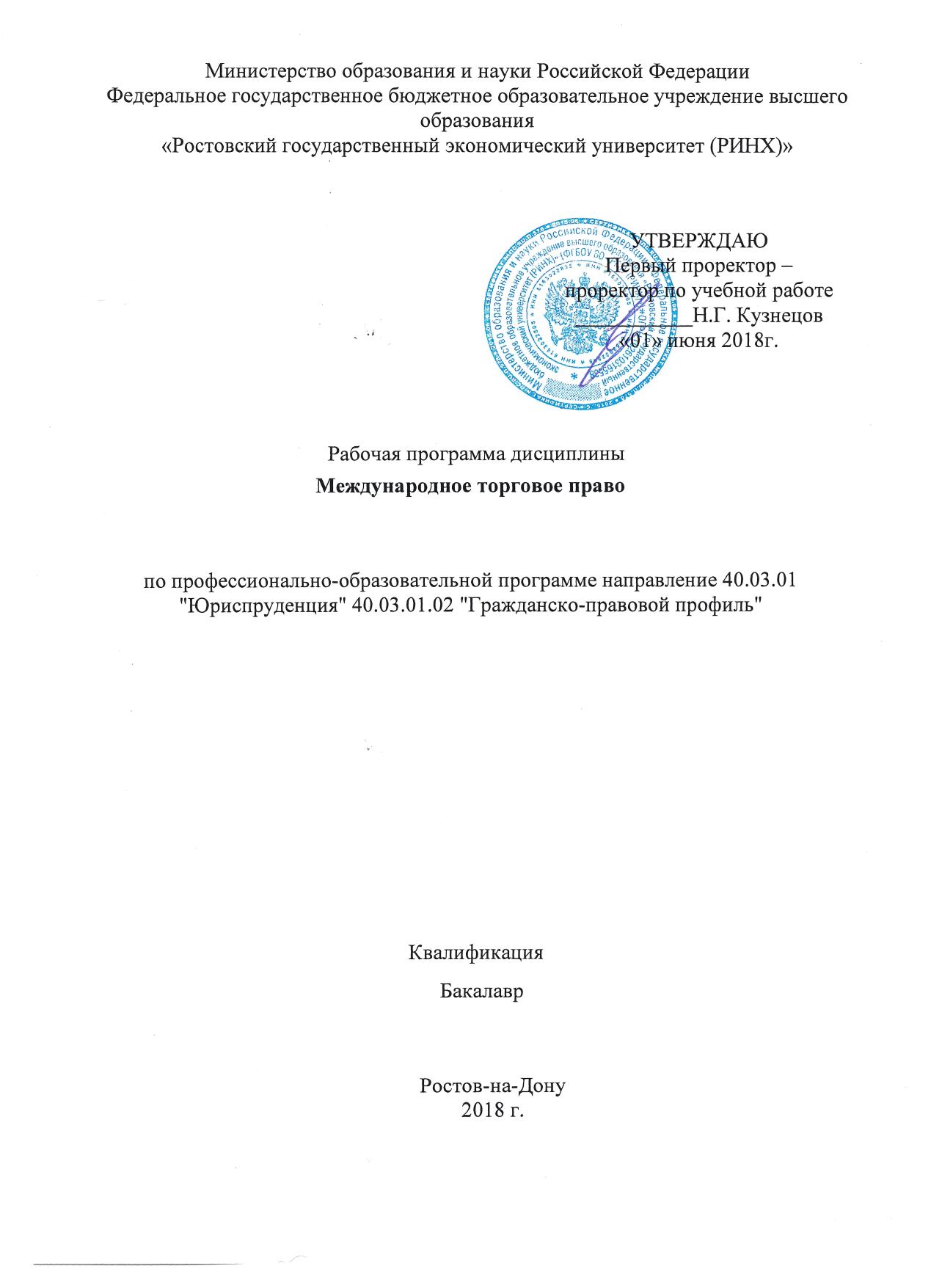 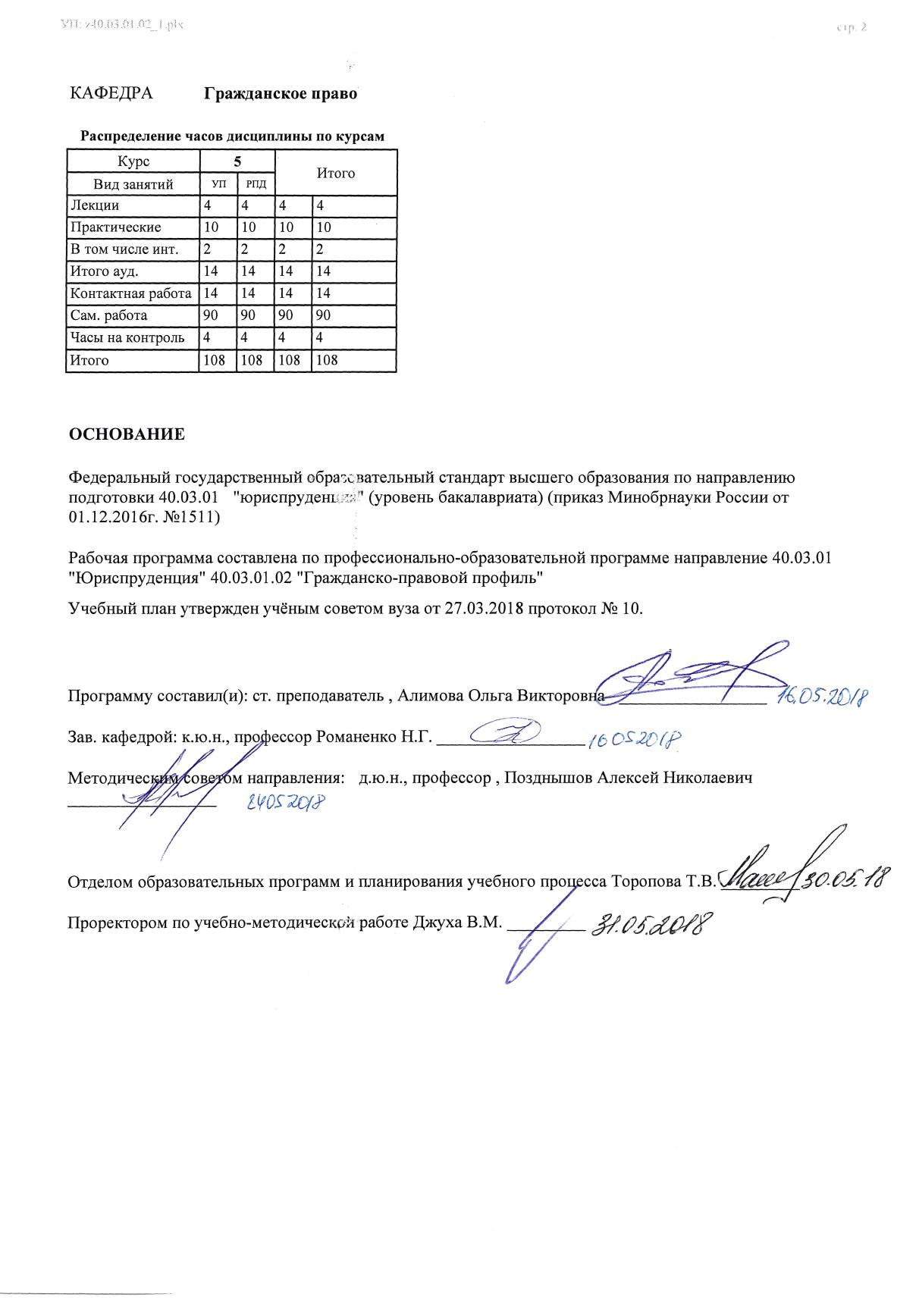 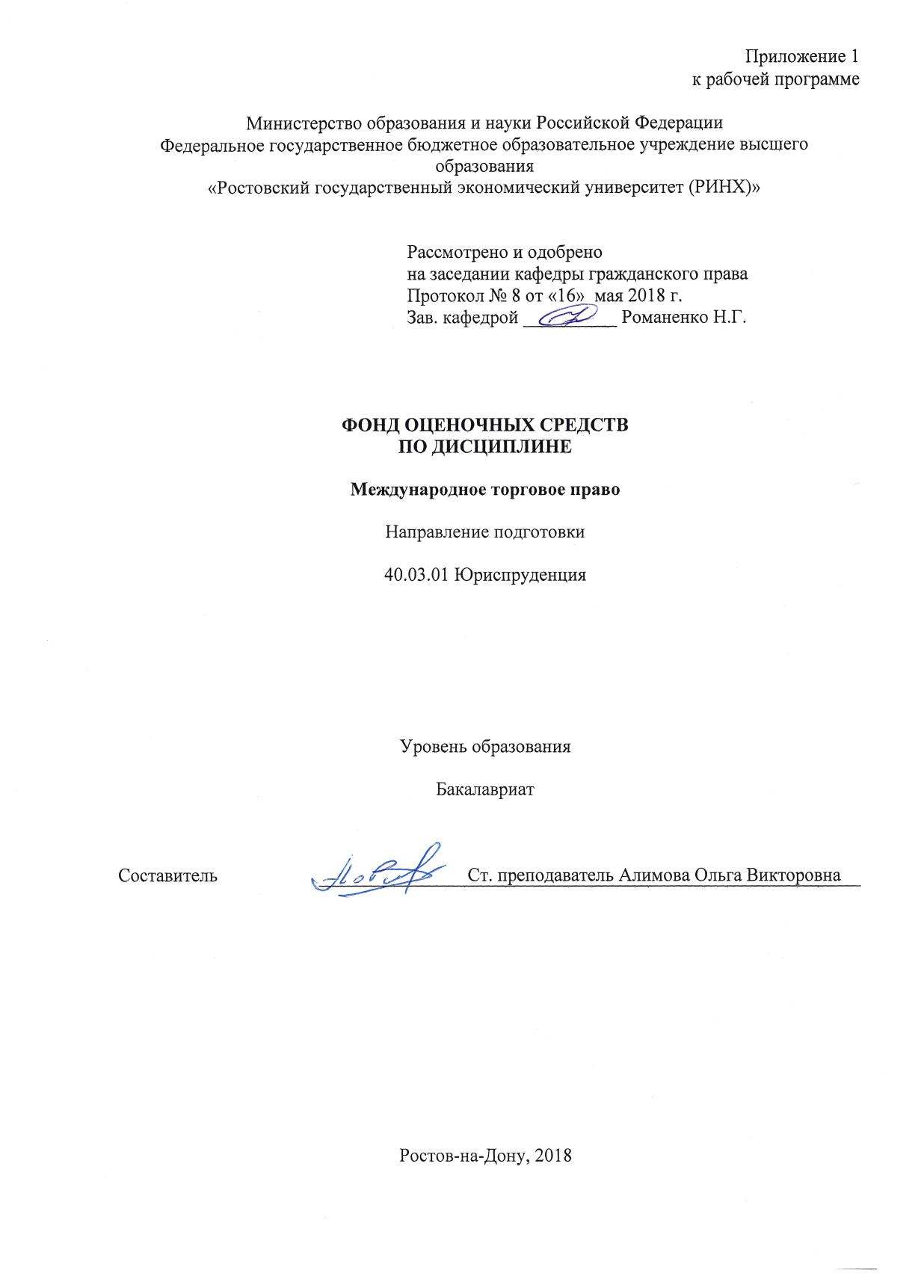 Оглавление1 Перечень компетенций с указанием этапов их формирования в процессе освоения образовательной программы……………………………………………………………….………32 Описание показателей и критериев оценивания компетенций на различных этапах их формирования, описание шкал оценивания………………………………………………………33 Типовые контрольные задания или иные материалы, необходимые для оценки знаний, умений, навыков и (или) опыта деятельности, характеризующих этапы формирования компетенций в процессе освоения образовательной программы…………………………….154 Методические материалы, определяющие процедуры оценивания знаний, умений, навыков и (или) опыта деятельности, характеризующих этапы формирования компетенций	……….211 Перечень компетенций с указанием этапов их формирования в процессе освоения образовательной программы1.1 Перечень компетенций с указанием этапов их формирования представлен в п. 3. «Требования к результатам освоения дисциплины» рабочей программы дисциплины. 2 Описание показателей и критериев оценивания компетенций на различных этапах их формирования, описание шкал оценивания  2.1 Показатели и критерии оценивания компетенций:  2.2 Шкалы оценивания:   Текущий контроль успеваемости и промежуточная аттестация осуществляется в рамках накопительной балльно-рейтинговой системы в 100-балльной шкале.Формой проверки знаний студентов по дисциплине является зачет. Определение уровня знаний на зачете осуществляется на основе принципов объективности, справедливости, всестороннего анализа уровня знаний студентов и предполагает соблюдение ряда условий, обеспечивающих эффективность оценочной процедуры, среди которых можно выделить:- знание фактического учебно-программного материала по дисциплине, в том числе знание (освоение) обязательной литературы, нормативно-правовых актов, судебной практики;- наличие логики в структуре ответа студента, готовность к дискуссии и аргументации своего ответа;  - уровень самостоятельного мышления студента с элементами творческого подхода к изложению материала.Оценка 50-100 баллов (оценка «зачтено») – наличие у студента глубоких исчерпывающих знаний, в объеме пройденной программы курса «международное торговое право» в соответствии с поставленными для данной программы целями и задачами обучения; правильные, уверенные действия по применению полученных знаний на практике, грамотное и логически структурированное  изложение материала при ответе на поставленные вопросы, усвоение основной и знакомство с дополнительной литературой;- наличие твердых  знаний в объеме пройденной программы дисциплины в соответствии с целями обучения, правильные действия по применению знаний на практике, четкое изложение материала, допускаются отдельные логические и стилистические погрешности, обучающийся  усвоил основную литературу, рекомендованную в рабочей программе дисциплины;- наличие достаточно полных знаний в объеме пройденного курса в соответствии с целями обучения, изложение ответов с отдельными ошибками, уверенно исправленными после дополнительных вопросов; правильные в целом действия по применению знаний на практике;Оценка 0-49 баллов (оценка «незачтено») - ответы не связаны с вопросами, наличие грубых ошибок в ответе, непонимание сущности излагаемого вопроса, неумение применять знания на практике, неуверенность и неточность ответов на дополнительные и наводящие вопросы; молчание.3 Типовые контрольные задания или иные материалы, необходимые для оценки знаний, умений, навыков и (или) опыта деятельности, характеризующих этапы формирования компетенций в процессе освоения образовательной программыМинистерство образования и науки Российской ФедерацииФедеральное государственное бюджетное образовательное учреждение высшего образования«Ростовский государственный экономический университет (РИНХ)»Кафедра конституционного и муниципального праваВопросы для проведения опросапо дисциплине «Международное торговое право»Модуль 1. «Общие положения международного торгового права.»Тема 1.1. Понятие международного торгового права.1. Понятие и признаки международного торгового права;2. История развития международного торгового права;3. Международное торговое право как область публичного права; 4. Место международного торгового права в системе международного частного права.Тема 1.2. Источники международного торгового права: понятие и виды.1. Торговый обычай;2. Международные соглашения, договоры, трактаты ,конвенции; 3. Наднациональные законодательные акты;4. Акты субправа или мягкого права.Тема 1.3. Субъекты международного торгового права.1. Общая характеристика организаций, обеспечивающих публичный порядок в сфере международной торговли, цели их деятельности и правосубъектность.2. Универсальные международные организации. Торгово-экономические организации. Всемирная торговая организация как особый субъект международной торговли.3. Международная торговая палата.4. Государство как субъект международных торговых отношений.5. Участие в международных торговых отношениях объединений, созданных на основе «региональных торговых соглашений».Тема 1.4. Объекты международного торгового оборота.1. Важнейшие объекты международной торговли (товар, деньги);2. Регулирования сделок с ценными бумагами международным торговым правом;3. Интеллектуальная деятельность как объект международно-правового регулирования;   4. Работы, услуги, информация в качестве объекта международного торгового оборота.Модуль 2. «Сравнительно-правовая характеристика международных торговых сделок. (Понятие, заключение, толкование, исполнение, ответственность, рекламации, обстоятельства непреодолимой силы, оговорка о затруднениях, сроки исковой давности).»Тема 2.1. Договор международной купли-продажи товаров1. Конвенция Организации Объединенных Наций о договорах международной купли-продажи товаров (Вена, 1980 г.);2. Гаагские конвенции 1 июля 1964 г.;3. Общие условия поставок стран-членов СЭВ 1950/58/68/88 г.;4. Конвенция об исковой давности 1974 г.Тема 2.2. Отдельные виды обязательств в международном торговом праве1. Международный лизинг: Конвенция УНИДРУА;2. Конвенция ООН об электронных сообщениях;3. Подряд в международном торговом праве.4. Международное торговое посредничество, его правовое регулирование.5. Международные расчеты и международные кредитовые переводы.6. Аккредитив в международной торговле.7. Международный факторинг.8. Международный финансовый лизинг.Тема 2.3. Международные торговые договоры о перевозке грузов различными видами транспорта, перевозках смешанных, почтовой пересылке. 1. Правовые особенности международной коммерческой перевозки грузов.2. Договор воздушной перевозки груза;3. Договор международной автомобильной перевозки груза;4. Договор международной железнодорожной перевозки грузов;5. Договор международной почтовой пересылки;6. Вспомогательные международные конвенции в сфере исполнения обязательств о перевозке грузов. Министерство образования и науки Российской ФедерацииФедеральное государственное бюджетное образовательное учреждение высшего образования«Ростовский государственный экономический университет (РИНХ)»Кафедра конституционного и муниципального праваВопросы к зачетупо дисциплине «Международное торговое право»1. Понятие и история международного торгового права.2. Принципы международного торгового права.3. Источники международного торгового права.4. Особенности общественных отношений, урегулированных нормами международного торгового права.5. Общая характеристика организаций, обеспечивающих публичный порядок в сфере международной торговли, цели их деятельности и правосубъектность.6. Универсальные международные организации. Торгово-экономические организации. Всемирная торговая организация как особый субъект международной торговли. 7. Международная торговая палата. 8. Государство как субъект международных торговых отношений.9. Участие в международных торговых отношениях объединений, созданных на основе «региональных торговых соглашений».10. Понятие и виды объектов международного торгового права.11. Классификация ценных бумаг, их форма и регулирование международным торговым правом.12. Интеллектуальная деятельность, ее правовое регулирование.13. Понятие, формы и порядок заключения международных торговых сделок.14. Основания и виды ответственности по международным торговым сделкам.15. Освобождение от ответственности по международным торговым обязательствам, условия освобождения от ответственности.16. Конвенция Организации Объединенных Наций о договорах международной купли-продажи товаров (Вена, 1980 г.);17. Гаагские конвенции 1 июля 1964 г.;18. Общие условия поставок стран-членов СЭВ 1950/58/68/88 г.;19. Конвенция об исковой давности 1974 г.20. Международный лизинг: Конвенция УНИДРУА;21. Конвенция ООН об электронных сообщениях;22. Международная купля-продажа товаров.23. Подряд в международном торговом праве.24. Международное торговое посредничество, его правовое регулирование.25. Международные расчеты и международные кредитовые переводы.26. Аккредитив в международной торговле.27. Международный факторинг.28. Международный финансовый лизинг.29. Международная перевозка товаров.30. Франчайзинг в международной торговле.31. Правовые особенности международной коммерческой перевозки грузов.32. Договор воздушной перевозки груза;33. Договор международной автомобильной перевозки груза;34. Договор международной железнодорожной перевозки грузов;35. Договор международной почтовой пересылки;36. Вспомогательные международные конвенции в сфере исполнения обязательств о перевозке грузов.Министерство образования и науки Российской ФедерацииФедеральное государственное бюджетное образовательное учреждение высшего образования«Ростовский государственный экономический университет (РИНХ)»Кафедра гражданского праваТесты письменные по дисциплине Международное торговое правоБанк тестов по модулям и (или) темамМодуль 1 «Общие положения международного торгового права»1. Какой из предложенных вариантов не относится к принципам государственного регулирования внешнеторговой деятельности:1. защита государством прав и законных интересов участников внешнеторговой деятельности, а также прав и законных интересов российских производителей и потребителей товаров и услуг2. равенство и недискриминация участников внешнеторговой деятельности, если иное не предусмотрено федеральным законом3. индивидуальных характер применения методов государственного регулирования внешнеторговой деятельности в каждом субъекте Российской Федерации4. гласность в разработке, принятии и применении мер государственного регулирования внешнеторговой деятельности2. Укажите, какую их перечисленных функций НЕ выполняет таможенный тариф:1. фискальная2. перераспределительная3. защитная4. торгово-политическая.3. Ограничение экспорта и импорта товаров определенным количеством или суммой на установленный период времени это-1. тарифная эскалация2. квотирование3. лицензировании4. контингентирование4. Какой из предложенных вариантов не относится к существующим формам протекционизма:1. селективный протекционизм2. отраслевой протекционизм 3. ограниченный протекционизм 4. скрытый протекционизм 5. Демпинг это – 1. ограничение количества (квота) экспорта или импорта товаров определенных наименований.2. практика экспорта товаров по ценам, значительно ниже тех, по которым товар реализуется на внутреннем рынке3. систематизированный перечень таможенных пошлин, которыми облагаются товары при импорте и экспорте из данной страны4. крайняя форма квотирования, выражающаяся в полном запрещение торговли с определенными странами6. Какой из предложенных вариантов является методом скрытого протекционизма:1. таможенные пошлины2. внутренние налоги и сборы3. добровольное ограничение экспорта4 эмбарго7. Фритредерство это – 1. торговый режим, при котором устанавливаются определенные ограничения со стороны государства на внешнеторговый оборот.2. политика создания отечественным предпринимателям льготных условий деятельности по сравнению с иностранными.3. политика свободной торговли, при которой таможенные органы выполняют только регистрационные функции, не взимаются экспортные или импортные пошлины, не устанавливаются какие-либо ограничения на внешнеторговый оборот.4. меры государственного регулирования, которые ограничивают объем конкретных товаров, разрешенных для импорта или экспорта конкретного товара в течение определенного промежутка времени8. На территории Российской Федерации порядок лицензирования в сфере внешней торговли товарами и порядок формирования и ведения федерального банка выданных лицензий определяет:1. Президент Российской Федерации2. Центральный банк Российской Федерации3. Правительство Российской Федерации4. Министерство иностранных дел Российской Федерации;9. Какой из предложенных вариантов является финансовым методом государственного регулирования внешнеторговой политики:1. субсидии2. кредитование3. валютное регулирование4. государственные закупки10. Крайняя форма квотирования, выражающаяся в полном запрещении торговли с определенными странами1. скрытый протекционизм2. паратарифный барьер3. эмбарго4. реимпорт 2. Инструкция по выполнениюВ процессе решения тестов студент должен выбрать один верный ответ из предложенных вариантов ответов.3. Критерии оценки: 15 баллов выставляется студенту, если он демонстрирует полные и содержательные знания материала, а именно отвечает на 90 и более процентов тестов правильно; 10 баллов выставляется студенту, если он обнаруживает твердые, но в некоторых вопросах неточные знания конституционного права, а именно отвечает на 70 и более (до 90) процентов тестов правильно; 5 баллов выставляется студенту, если он показывает знания основного учебно-программного материала, но допускает существенные неточности в ответе, которые проявляются в том, что он отвечает на 50 и более (до 70) процентов тестов правильно; если студент отвечает правильно на менее, чем 50 процентов тестов, баллы не выставляются, а студент не может быть аттестован.4 Методические материалы, определяющие процедуры оценивания знаний, умений, навыков и (или) опыта деятельности, характеризующих этапы формирования компетенцийПроцедуры оценивания включают в себя текущий контроль и промежуточную аттестацию.Текущий контроль успеваемости проводится с использованием оценочных средств, представленных в п. 3 данного приложения. Результаты текущего контроля доводятся до сведения студентов до промежуточной аттестации.   	Промежуточная аттестация проводится в форме экзамена. Экзамен проводится по расписанию экзаменационной сессии в письменном виде.  .  Проверка ответов и объявление результатов производится в день экзамена.  Результаты аттестации заносятся в экзаменационную ведомость и зачетную книжку студента. Студенты, не прошедшие промежуточную аттестацию по графику сессии, должны ликвидировать задолженность в установленном порядке. 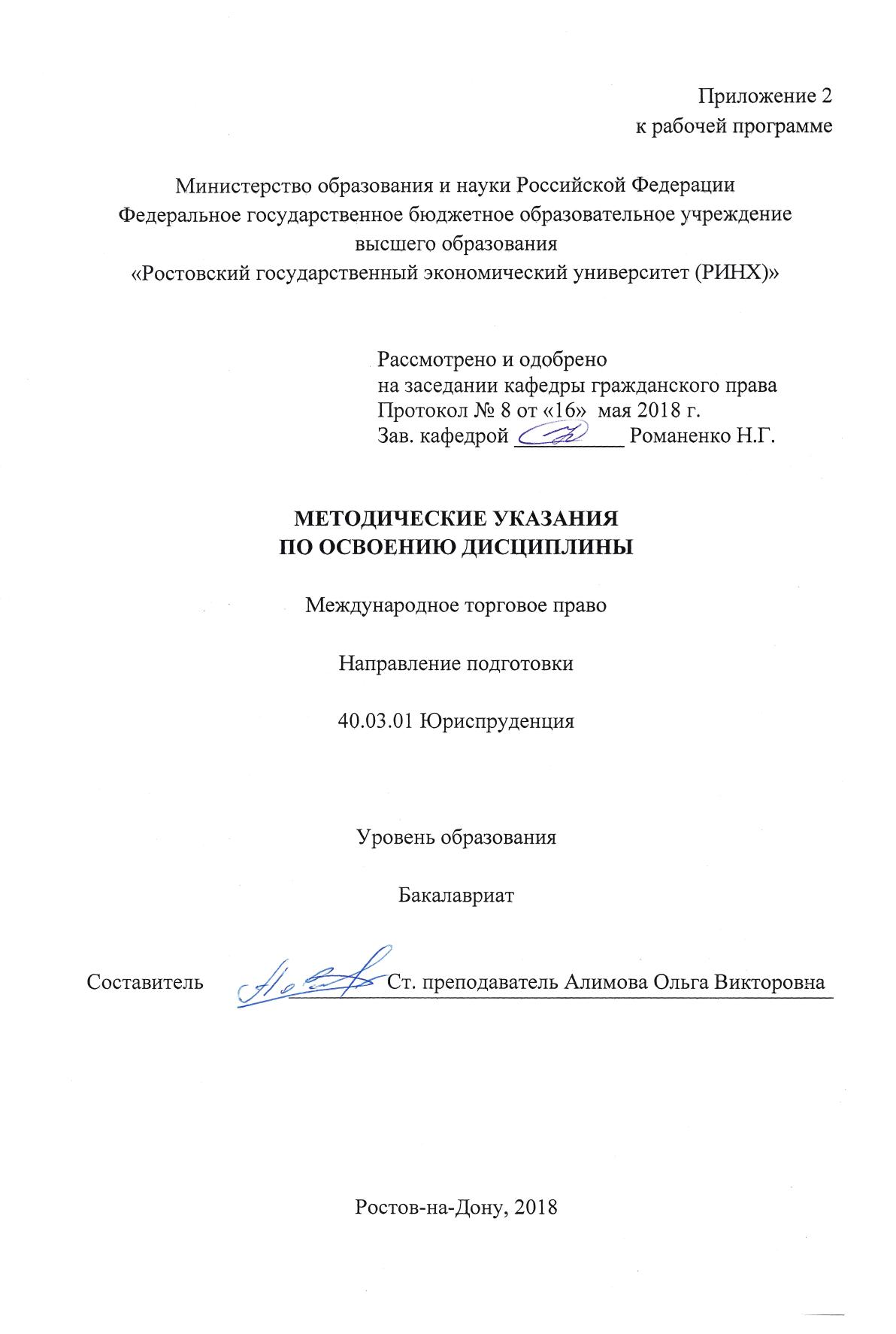 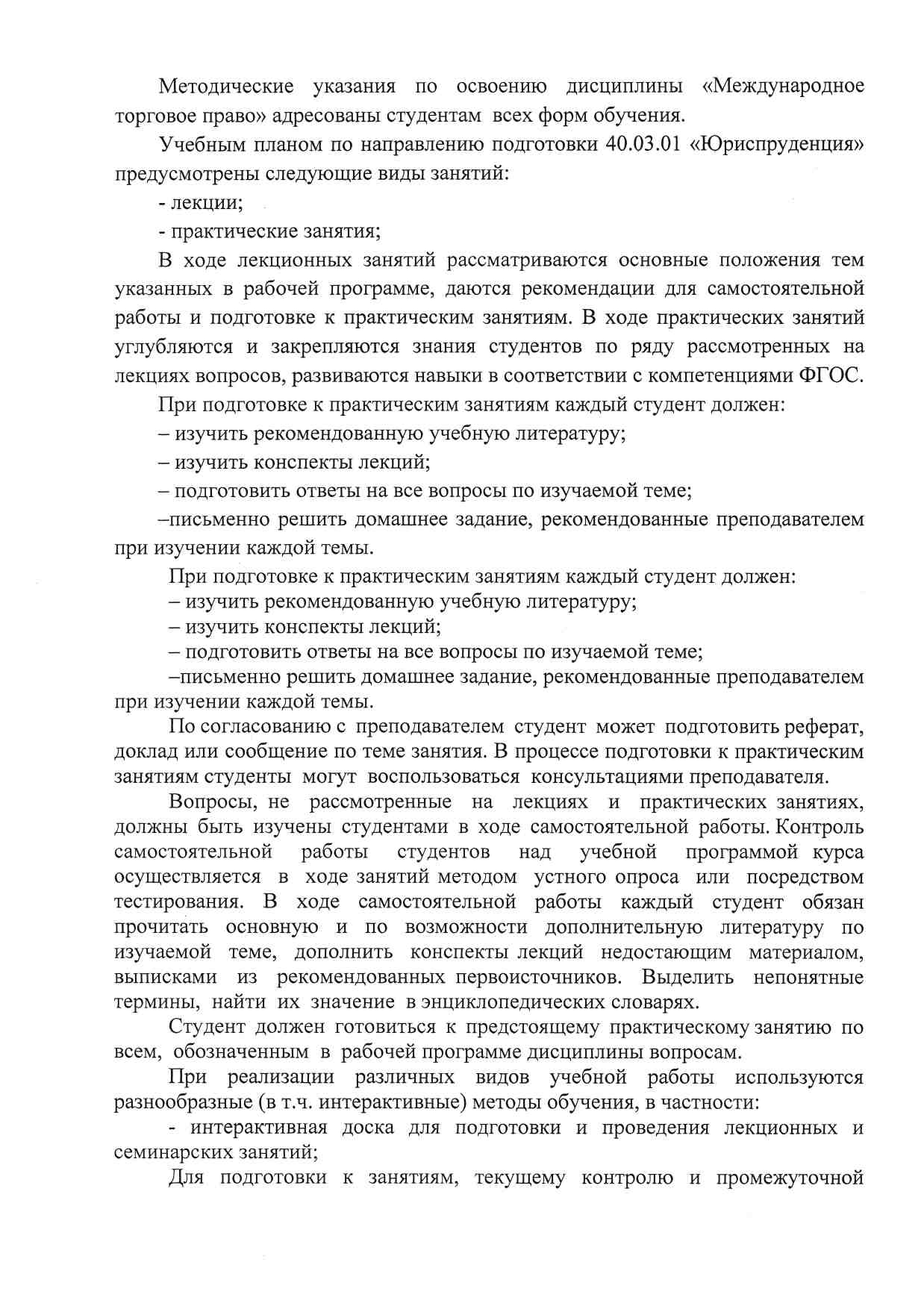 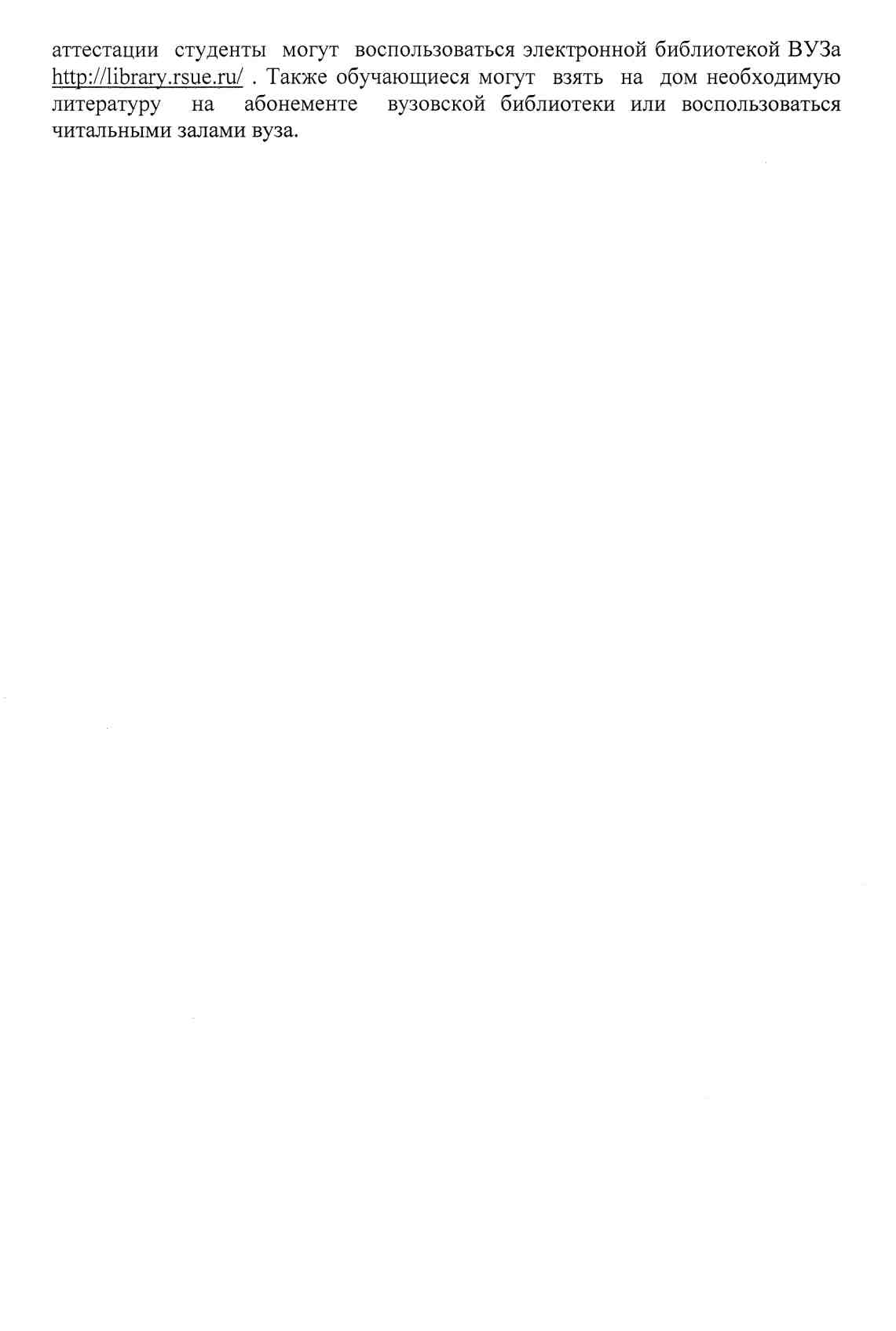 УП: z40.03.01.02_1.plxУП: z40.03.01.02_1.plxУП: z40.03.01.02_1.plxстр. 41. ЦЕЛИ ОСВОЕНИЯ ДИСЦИПЛИНЫ1. ЦЕЛИ ОСВОЕНИЯ ДИСЦИПЛИНЫ1. ЦЕЛИ ОСВОЕНИЯ ДИСЦИПЛИНЫ1. ЦЕЛИ ОСВОЕНИЯ ДИСЦИПЛИНЫ1. ЦЕЛИ ОСВОЕНИЯ ДИСЦИПЛИНЫ1.1Цели: изучение комплекса вопросов, касающихся международно-правового регулирования торгового оборота.Спецкурс предназначен для студентов старших курсов юридического факультета. Формирование у студентов теоретических знаний в области международного торгового права и практических навыков работы с международно-правовыми и внутригосударственными актами России и зарубежных государств.Цели: изучение комплекса вопросов, касающихся международно-правового регулирования торгового оборота.Спецкурс предназначен для студентов старших курсов юридического факультета. Формирование у студентов теоретических знаний в области международного торгового права и практических навыков работы с международно-правовыми и внутригосударственными актами России и зарубежных государств.Цели: изучение комплекса вопросов, касающихся международно-правового регулирования торгового оборота.Спецкурс предназначен для студентов старших курсов юридического факультета. Формирование у студентов теоретических знаний в области международного торгового права и практических навыков работы с международно-правовыми и внутригосударственными актами России и зарубежных государств.Цели: изучение комплекса вопросов, касающихся международно-правового регулирования торгового оборота.Спецкурс предназначен для студентов старших курсов юридического факультета. Формирование у студентов теоретических знаний в области международного торгового права и практических навыков работы с международно-правовыми и внутригосударственными актами России и зарубежных государств.1.2Задачи: подготовка специалистов, обладающих необходимыми знаниями, умениями и навыками в области международного частного права.Задачи: подготовка специалистов, обладающих необходимыми знаниями, умениями и навыками в области международного частного права.Задачи: подготовка специалистов, обладающих необходимыми знаниями, умениями и навыками в области международного частного права.Задачи: подготовка специалистов, обладающих необходимыми знаниями, умениями и навыками в области международного частного права.2. МЕСТО ДИСЦИПЛИНЫ В СТРУКТУРЕ ОБРАЗОВАТЕЛЬНОЙ ПРОГРАММЫ2. МЕСТО ДИСЦИПЛИНЫ В СТРУКТУРЕ ОБРАЗОВАТЕЛЬНОЙ ПРОГРАММЫ2. МЕСТО ДИСЦИПЛИНЫ В СТРУКТУРЕ ОБРАЗОВАТЕЛЬНОЙ ПРОГРАММЫ2. МЕСТО ДИСЦИПЛИНЫ В СТРУКТУРЕ ОБРАЗОВАТЕЛЬНОЙ ПРОГРАММЫ2. МЕСТО ДИСЦИПЛИНЫ В СТРУКТУРЕ ОБРАЗОВАТЕЛЬНОЙ ПРОГРАММЫЦикл (раздел) ООП:Цикл (раздел) ООП:Б1.ВБ1.ВБ1.В2.1Требования к предварительной подготовке обучающегося:Требования к предварительной подготовке обучающегося:Требования к предварительной подготовке обучающегося:Требования к предварительной подготовке обучающегося:2.1.1необходимым условие для успешного освоения дисциплины являются навыки, знания и умения, полученые в результате изучения дисциплиннеобходимым условие для успешного освоения дисциплины являются навыки, знания и умения, полученые в результате изучения дисциплиннеобходимым условие для успешного освоения дисциплины являются навыки, знания и умения, полученые в результате изучения дисциплиннеобходимым условие для успешного освоения дисциплины являются навыки, знания и умения, полученые в результате изучения дисциплин2.1.2Иностранный язык в сфере юриспруденцииИностранный язык в сфере юриспруденцииИностранный язык в сфере юриспруденцииИностранный язык в сфере юриспруденции2.1.3Гражданское правоГражданское правоГражданское правоГражданское право2.1.4Международное частное правоМеждународное частное правоМеждународное частное правоМеждународное частное право2.1.5Арбитражный процессАрбитражный процессАрбитражный процессАрбитражный процесс2.1.6Гражданский процессГражданский процессГражданский процессГражданский процесс2.1.7Предпринимательское правоПредпринимательское правоПредпринимательское правоПредпринимательское право2.1.8Финансовое правоФинансовое правоФинансовое правоФинансовое право2.1.9Международное правоМеждународное правоМеждународное правоМеждународное право2.1.10Правовое регулирование банковских и валютных операцийПравовое регулирование банковских и валютных операцийПравовое регулирование банковских и валютных операцийПравовое регулирование банковских и валютных операций2.1.11Земельное правоЗемельное правоЗемельное правоЗемельное право2.1.12Семейное правоСемейное правоСемейное правоСемейное право2.1.13Трудовое правоТрудовое правоТрудовое правоТрудовое право2.2Дисциплины и практики, для которых освоение данной дисциплины (модуля) необходимо как предшествующее:Дисциплины и практики, для которых освоение данной дисциплины (модуля) необходимо как предшествующее:Дисциплины и практики, для которых освоение данной дисциплины (модуля) необходимо как предшествующее:Дисциплины и практики, для которых освоение данной дисциплины (модуля) необходимо как предшествующее:2.2.1Подготовка к сдаче и сдача государственного экзаменаПодготовка к сдаче и сдача государственного экзаменаПодготовка к сдаче и сдача государственного экзаменаПодготовка к сдаче и сдача государственного экзамена2.2.2Исполнительное правоИсполнительное правоИсполнительное правоИсполнительное право2.2.3Жилищное правоЖилищное правоЖилищное правоЖилищное право3. ТРЕБОВАНИЯ К РЕЗУЛЬТАТАМ ОСВОЕНИЯ ДИСЦИПЛИНЫ3. ТРЕБОВАНИЯ К РЕЗУЛЬТАТАМ ОСВОЕНИЯ ДИСЦИПЛИНЫ3. ТРЕБОВАНИЯ К РЕЗУЛЬТАТАМ ОСВОЕНИЯ ДИСЦИПЛИНЫ3. ТРЕБОВАНИЯ К РЕЗУЛЬТАТАМ ОСВОЕНИЯ ДИСЦИПЛИНЫ3. ТРЕБОВАНИЯ К РЕЗУЛЬТАТАМ ОСВОЕНИЯ ДИСЦИПЛИНЫОПК-1:      способностью соблюдать законодательство Российской Федерации, в том числе Конституцию Российской Федерации, федеральные конституционные законы и федеральные законы, а также общепризнанные принципы, нормы международного права и международные договоры Российской ФедерацииОПК-1:      способностью соблюдать законодательство Российской Федерации, в том числе Конституцию Российской Федерации, федеральные конституционные законы и федеральные законы, а также общепризнанные принципы, нормы международного права и международные договоры Российской ФедерацииОПК-1:      способностью соблюдать законодательство Российской Федерации, в том числе Конституцию Российской Федерации, федеральные конституционные законы и федеральные законы, а также общепризнанные принципы, нормы международного права и международные договоры Российской ФедерацииОПК-1:      способностью соблюдать законодательство Российской Федерации, в том числе Конституцию Российской Федерации, федеральные конституционные законы и федеральные законы, а также общепризнанные принципы, нормы международного права и международные договоры Российской ФедерацииОПК-1:      способностью соблюдать законодательство Российской Федерации, в том числе Конституцию Российской Федерации, федеральные конституционные законы и федеральные законы, а также общепризнанные принципы, нормы международного права и международные договоры Российской ФедерацииЗнать:Знать:Знать:Знать:Знать:основные права и свободы физических и юридических лиц в области международных отношений; способы и методы защиты нарушенных прав в сфере международной торговли; основные нормативно-правовые акты национального права  в сфере международной торговли, международные договорыосновные права и свободы физических и юридических лиц в области международных отношений; способы и методы защиты нарушенных прав в сфере международной торговли; основные нормативно-правовые акты национального права  в сфере международной торговли, международные договорыосновные права и свободы физических и юридических лиц в области международных отношений; способы и методы защиты нарушенных прав в сфере международной торговли; основные нормативно-правовые акты национального права  в сфере международной торговли, международные договорыосновные права и свободы физических и юридических лиц в области международных отношений; способы и методы защиты нарушенных прав в сфере международной торговли; основные нормативно-правовые акты национального права  в сфере международной торговли, международные договорыосновные права и свободы физических и юридических лиц в области международных отношений; способы и методы защиты нарушенных прав в сфере международной торговли; основные нормативно-правовые акты национального права  в сфере международной торговли, международные договорыУметь:Уметь:Уметь:Уметь:Уметь:анализировать и сопоставлять нормативно-правовые акты национального и международного торгового права, использовать правовые базы данных, применять полученные знания на практикеанализировать и сопоставлять нормативно-правовые акты национального и международного торгового права, использовать правовые базы данных, применять полученные знания на практикеанализировать и сопоставлять нормативно-правовые акты национального и международного торгового права, использовать правовые базы данных, применять полученные знания на практикеанализировать и сопоставлять нормативно-правовые акты национального и международного торгового права, использовать правовые базы данных, применять полученные знания на практикеанализировать и сопоставлять нормативно-правовые акты национального и международного торгового права, использовать правовые базы данных, применять полученные знания на практикеВладеть:Владеть:Владеть:Владеть:Владеть:понятийным аппаратом в области международного торгового права, знаниями в области соотношения норм национального и международного права, навыками консультирования в области международной торговлипонятийным аппаратом в области международного торгового права, знаниями в области соотношения норм национального и международного права, навыками консультирования в области международной торговлипонятийным аппаратом в области международного торгового права, знаниями в области соотношения норм национального и международного права, навыками консультирования в области международной торговлипонятийным аппаратом в области международного торгового права, знаниями в области соотношения норм национального и международного права, навыками консультирования в области международной торговлипонятийным аппаратом в области международного торгового права, знаниями в области соотношения норм национального и международного права, навыками консультирования в области международной торговлиПК-2: способностью осуществлять профессиональную деятельность на основе развитого правосознания, правового мышления и правовой культурыПК-2: способностью осуществлять профессиональную деятельность на основе развитого правосознания, правового мышления и правовой культурыПК-2: способностью осуществлять профессиональную деятельность на основе развитого правосознания, правового мышления и правовой культурыПК-2: способностью осуществлять профессиональную деятельность на основе развитого правосознания, правового мышления и правовой культурыПК-2: способностью осуществлять профессиональную деятельность на основе развитого правосознания, правового мышления и правовой культурыЗнать:Знать:Знать:Знать:Знать:основные закономерности взаимодействия человека и социума, направленные на формирование определенного уровня правосознания и правовой культуры общества и индивида; основные дефиниции, формирующие базовые представления о праве и государстве;  природу и сущность государства и права;  основные закономерности возникновения, функционирования и развития государства и права, их сущность и функции;  механизм государства;  систему права;основные характеристики, принципы, свойства, формы правового мышления;  структуру, виды, функции правосознания;  элементы социальной сферы, формирующие правовую культуру обществаосновные закономерности взаимодействия человека и социума, направленные на формирование определенного уровня правосознания и правовой культуры общества и индивида; основные дефиниции, формирующие базовые представления о праве и государстве;  природу и сущность государства и права;  основные закономерности возникновения, функционирования и развития государства и права, их сущность и функции;  механизм государства;  систему права;основные характеристики, принципы, свойства, формы правового мышления;  структуру, виды, функции правосознания;  элементы социальной сферы, формирующие правовую культуру обществаосновные закономерности взаимодействия человека и социума, направленные на формирование определенного уровня правосознания и правовой культуры общества и индивида; основные дефиниции, формирующие базовые представления о праве и государстве;  природу и сущность государства и права;  основные закономерности возникновения, функционирования и развития государства и права, их сущность и функции;  механизм государства;  систему права;основные характеристики, принципы, свойства, формы правового мышления;  структуру, виды, функции правосознания;  элементы социальной сферы, формирующие правовую культуру обществаосновные закономерности взаимодействия человека и социума, направленные на формирование определенного уровня правосознания и правовой культуры общества и индивида; основные дефиниции, формирующие базовые представления о праве и государстве;  природу и сущность государства и права;  основные закономерности возникновения, функционирования и развития государства и права, их сущность и функции;  механизм государства;  систему права;основные характеристики, принципы, свойства, формы правового мышления;  структуру, виды, функции правосознания;  элементы социальной сферы, формирующие правовую культуру обществаосновные закономерности взаимодействия человека и социума, направленные на формирование определенного уровня правосознания и правовой культуры общества и индивида; основные дефиниции, формирующие базовые представления о праве и государстве;  природу и сущность государства и права;  основные закономерности возникновения, функционирования и развития государства и права, их сущность и функции;  механизм государства;  систему права;основные характеристики, принципы, свойства, формы правового мышления;  структуру, виды, функции правосознания;  элементы социальной сферы, формирующие правовую культуру обществаУметь:Уметь:Уметь:Уметь:Уметь:УП: z40.03.01.02_1.plxстр. 5характеризовать правовое мышление и правопонимание как виды познавательной деятельности;  осуществлять профессиональную,  практическую, познавательную деятельность по собственной инициативе;  оперировать юридическими понятиями и категориями; анализировать юридические факты и возникающие в связи с ними правовые отношения; анализировать, толковать и правильно применять правовые нормы;  воспринимать, сопоставлять, сравнивать правовые явления международной жизни и факты;интерпретировать социальные явления с точки зрения их правового значения; интегрировать знания из разных областей для решения профессиональных задач в сфере юридической деятельности; анализировать ценностные характеристики права и их влияние на формирование общего уровня правовой культуры в обществехарактеризовать правовое мышление и правопонимание как виды познавательной деятельности;  осуществлять профессиональную,  практическую, познавательную деятельность по собственной инициативе;  оперировать юридическими понятиями и категориями; анализировать юридические факты и возникающие в связи с ними правовые отношения; анализировать, толковать и правильно применять правовые нормы;  воспринимать, сопоставлять, сравнивать правовые явления международной жизни и факты;интерпретировать социальные явления с точки зрения их правового значения; интегрировать знания из разных областей для решения профессиональных задач в сфере юридической деятельности; анализировать ценностные характеристики права и их влияние на формирование общего уровня правовой культуры в обществехарактеризовать правовое мышление и правопонимание как виды познавательной деятельности;  осуществлять профессиональную,  практическую, познавательную деятельность по собственной инициативе;  оперировать юридическими понятиями и категориями; анализировать юридические факты и возникающие в связи с ними правовые отношения; анализировать, толковать и правильно применять правовые нормы;  воспринимать, сопоставлять, сравнивать правовые явления международной жизни и факты;интерпретировать социальные явления с точки зрения их правового значения; интегрировать знания из разных областей для решения профессиональных задач в сфере юридической деятельности; анализировать ценностные характеристики права и их влияние на формирование общего уровня правовой культуры в обществеВладеть:Владеть:Владеть:- юридической терминологией в области международного торгового права; навыками работы с международными правовыми актами; навыками анализа различных правовых явлений, юридических фактов, правовых норм и правовых отношений осложненных иностранным элементом; навыками профессионального общения и развития; начальными (элементарными) навыками психолого-педагогического воздействия на окружающих с помощью правовых средств: убеждения, поощрения, наказания и т.п; способностью взаимодействовать с людьми, окружающей средой для эффективного осуществления любой профессиональной деятельности- юридической терминологией в области международного торгового права; навыками работы с международными правовыми актами; навыками анализа различных правовых явлений, юридических фактов, правовых норм и правовых отношений осложненных иностранным элементом; навыками профессионального общения и развития; начальными (элементарными) навыками психолого-педагогического воздействия на окружающих с помощью правовых средств: убеждения, поощрения, наказания и т.п; способностью взаимодействовать с людьми, окружающей средой для эффективного осуществления любой профессиональной деятельности- юридической терминологией в области международного торгового права; навыками работы с международными правовыми актами; навыками анализа различных правовых явлений, юридических фактов, правовых норм и правовых отношений осложненных иностранным элементом; навыками профессионального общения и развития; начальными (элементарными) навыками психолого-педагогического воздействия на окружающих с помощью правовых средств: убеждения, поощрения, наказания и т.п; способностью взаимодействовать с людьми, окружающей средой для эффективного осуществления любой профессиональной деятельностиПК-4: способностью принимать решения и совершать юридические действия в точном соответствии с законодательством Российской ФедерацииПК-4: способностью принимать решения и совершать юридические действия в точном соответствии с законодательством Российской ФедерацииПК-4: способностью принимать решения и совершать юридические действия в точном соответствии с законодательством Российской ФедерацииЗнать:Знать:Знать:основные этапы процесса разработки и реализации  правовых решений в международно-правовой сфере, их содержание и особенности;  основные формы реализации международно-правовых норм,  основные способы правового воздействия на участников международных правоотношений  и особенности реализации правовых предписаний (обязываний) международно-правовых норм; - понятие и признаки правомерного поведения участников международных правоотношений; - значение юридических санкций и мер правового принуждения в обеспечении реализации международно -правовых предписаний; - систему международных органов, органов государственной власти и местного самоуправления, деятельность которых направлена на обеспечение исполнение правовых предписаний и запретовосновные этапы процесса разработки и реализации  правовых решений в международно-правовой сфере, их содержание и особенности;  основные формы реализации международно-правовых норм,  основные способы правового воздействия на участников международных правоотношений  и особенности реализации правовых предписаний (обязываний) международно-правовых норм; - понятие и признаки правомерного поведения участников международных правоотношений; - значение юридических санкций и мер правового принуждения в обеспечении реализации международно -правовых предписаний; - систему международных органов, органов государственной власти и местного самоуправления, деятельность которых направлена на обеспечение исполнение правовых предписаний и запретовосновные этапы процесса разработки и реализации  правовых решений в международно-правовой сфере, их содержание и особенности;  основные формы реализации международно-правовых норм,  основные способы правового воздействия на участников международных правоотношений  и особенности реализации правовых предписаний (обязываний) международно-правовых норм; - понятие и признаки правомерного поведения участников международных правоотношений; - значение юридических санкций и мер правового принуждения в обеспечении реализации международно -правовых предписаний; - систему международных органов, органов государственной власти и местного самоуправления, деятельность которых направлена на обеспечение исполнение правовых предписаний и запретовУметь:Уметь:Уметь:характеризовать комплекс юридических средств воздействия на нарушителей международно-правовых предписаний; выявлять проблемные несоответствия в сложившейся правовой ситуации в международно-правовой сфере; осуществлять поиск всей необходимой информации для решения проблем и принятия обоснованного решения в международно-правовой сфере.характеризовать комплекс юридических средств воздействия на нарушителей международно-правовых предписаний; выявлять проблемные несоответствия в сложившейся правовой ситуации в международно-правовой сфере; осуществлять поиск всей необходимой информации для решения проблем и принятия обоснованного решения в международно-правовой сфере.характеризовать комплекс юридических средств воздействия на нарушителей международно-правовых предписаний; выявлять проблемные несоответствия в сложившейся правовой ситуации в международно-правовой сфере; осуществлять поиск всей необходимой информации для решения проблем и принятия обоснованного решения в международно-правовой сфере.Владеть:Владеть:Владеть:навыками профессионального общения и развития; навыками анализа правовой проблемы и определения критериев для ее решения; навыками поиска возможных решений и выбора наиболее оптимального в сложившейся ситуации, соответствующего действующему международному законодательству и правоприменительной практикенавыками профессионального общения и развития; навыками анализа правовой проблемы и определения критериев для ее решения; навыками поиска возможных решений и выбора наиболее оптимального в сложившейся ситуации, соответствующего действующему международному законодательству и правоприменительной практикенавыками профессионального общения и развития; навыками анализа правовой проблемы и определения критериев для ее решения; навыками поиска возможных решений и выбора наиболее оптимального в сложившейся ситуации, соответствующего действующему международному законодательству и правоприменительной практикеПК-5: способностью применять нормативные правовые акты, реализовывать нормы материального и процессуального права в профессиональной деятельностиПК-5: способностью применять нормативные правовые акты, реализовывать нормы материального и процессуального права в профессиональной деятельностиПК-5: способностью применять нормативные правовые акты, реализовывать нормы материального и процессуального права в профессиональной деятельностиЗнать:Знать:Знать:основные формы реализации унифицированных норм права международной торговли;   понятие и признаки применения норм международного частного права и правоприменительного процесса, характеристику его стадий;  понятие, структуру и виды правоприменительных актов, отличия актов применения права от нормативных правовых актов;  - систему юридических гарантий законного применения правовых норм;  основные положения отраслевых и специальных наук, сущность и содержание основных понятий, категорий, институтов, правовых статусов субъектов правоотношений осложненных иностранным элементом в различных отраслях материального и процессуального права как национального так и международного.основные формы реализации унифицированных норм права международной торговли;   понятие и признаки применения норм международного частного права и правоприменительного процесса, характеристику его стадий;  понятие, структуру и виды правоприменительных актов, отличия актов применения права от нормативных правовых актов;  - систему юридических гарантий законного применения правовых норм;  основные положения отраслевых и специальных наук, сущность и содержание основных понятий, категорий, институтов, правовых статусов субъектов правоотношений осложненных иностранным элементом в различных отраслях материального и процессуального права как национального так и международного.основные формы реализации унифицированных норм права международной торговли;   понятие и признаки применения норм международного частного права и правоприменительного процесса, характеристику его стадий;  понятие, структуру и виды правоприменительных актов, отличия актов применения права от нормативных правовых актов;  - систему юридических гарантий законного применения правовых норм;  основные положения отраслевых и специальных наук, сущность и содержание основных понятий, категорий, институтов, правовых статусов субъектов правоотношений осложненных иностранным элементом в различных отраслях материального и процессуального права как национального так и международного.Уметь:Уметь:Уметь:исследовать фактические обстоятельства, лежащие в основе сложившегося общественного отношения;  выбирать норму права, соответствующую конкретным обстоятельствам и подлежащую применению, составляющую материальную основу дела;  пределять комплекс  норм   процедурного (процессуального)  характера, обеспечивающих применение материальной нормы международного торгового права;  проверять подлинность текста нормы права, анализировать, толковать правовые нормы; применять полученные знания при оформлении служебной документации, формировании текста правоприменительного решения.исследовать фактические обстоятельства, лежащие в основе сложившегося общественного отношения;  выбирать норму права, соответствующую конкретным обстоятельствам и подлежащую применению, составляющую материальную основу дела;  пределять комплекс  норм   процедурного (процессуального)  характера, обеспечивающих применение материальной нормы международного торгового права;  проверять подлинность текста нормы права, анализировать, толковать правовые нормы; применять полученные знания при оформлении служебной документации, формировании текста правоприменительного решения.исследовать фактические обстоятельства, лежащие в основе сложившегося общественного отношения;  выбирать норму права, соответствующую конкретным обстоятельствам и подлежащую применению, составляющую материальную основу дела;  пределять комплекс  норм   процедурного (процессуального)  характера, обеспечивающих применение материальной нормы международного торгового права;  проверять подлинность текста нормы права, анализировать, толковать правовые нормы; применять полученные знания при оформлении служебной документации, формировании текста правоприменительного решения.Владеть:Владеть:Владеть:юридической терминологией науки и практики международного торгового права; навыками анализа различных международно-правовых явлений, юридических фактов, международно-правовых норм и международно-правовых отношений, являющихся объектами профессиональной деятельности; навыками составления правовых документов в международно-правовой сфере.юридической терминологией науки и практики международного торгового права; навыками анализа различных международно-правовых явлений, юридических фактов, международно-правовых норм и международно-правовых отношений, являющихся объектами профессиональной деятельности; навыками составления правовых документов в международно-правовой сфере.юридической терминологией науки и практики международного торгового права; навыками анализа различных международно-правовых явлений, юридических фактов, международно-правовых норм и международно-правовых отношений, являющихся объектами профессиональной деятельности; навыками составления правовых документов в международно-правовой сфере.ПК-7: владением навыками подготовки юридических документовПК-7: владением навыками подготовки юридических документовПК-7: владением навыками подготовки юридических документовЗнать:Знать:Знать:УП: z40.03.01.02_1.plxУП: z40.03.01.02_1.plxУП: z40.03.01.02_1.plxстр. 6сущностные признаки юридического документа как атрибута правового регулирования и важнейшего элемента правовой системы;  особенности технологии подготовки и характерные признаки отдельных видов юридических документов (нормативные, правоприменительные, правореализационные и т.д.);  юридические конструкции, типовые стандарты, схемы, используемые для создания базовых юридических документов (нормативный акт, договор и т.д.); требования к юридическим документам, выработанные корпоративным профессиональным обычаем и (или) практикой правоприменения в определенной сфере юридической деятельности.сущностные признаки юридического документа как атрибута правового регулирования и важнейшего элемента правовой системы;  особенности технологии подготовки и характерные признаки отдельных видов юридических документов (нормативные, правоприменительные, правореализационные и т.д.);  юридические конструкции, типовые стандарты, схемы, используемые для создания базовых юридических документов (нормативный акт, договор и т.д.); требования к юридическим документам, выработанные корпоративным профессиональным обычаем и (или) практикой правоприменения в определенной сфере юридической деятельности.сущностные признаки юридического документа как атрибута правового регулирования и важнейшего элемента правовой системы;  особенности технологии подготовки и характерные признаки отдельных видов юридических документов (нормативные, правоприменительные, правореализационные и т.д.);  юридические конструкции, типовые стандарты, схемы, используемые для создания базовых юридических документов (нормативный акт, договор и т.д.); требования к юридическим документам, выработанные корпоративным профессиональным обычаем и (или) практикой правоприменения в определенной сфере юридической деятельности.сущностные признаки юридического документа как атрибута правового регулирования и важнейшего элемента правовой системы;  особенности технологии подготовки и характерные признаки отдельных видов юридических документов (нормативные, правоприменительные, правореализационные и т.д.);  юридические конструкции, типовые стандарты, схемы, используемые для создания базовых юридических документов (нормативный акт, договор и т.д.); требования к юридическим документам, выработанные корпоративным профессиональным обычаем и (или) практикой правоприменения в определенной сфере юридической деятельности.сущностные признаки юридического документа как атрибута правового регулирования и важнейшего элемента правовой системы;  особенности технологии подготовки и характерные признаки отдельных видов юридических документов (нормативные, правоприменительные, правореализационные и т.д.);  юридические конструкции, типовые стандарты, схемы, используемые для создания базовых юридических документов (нормативный акт, договор и т.д.); требования к юридическим документам, выработанные корпоративным профессиональным обычаем и (или) практикой правоприменения в определенной сфере юридической деятельности.сущностные признаки юридического документа как атрибута правового регулирования и важнейшего элемента правовой системы;  особенности технологии подготовки и характерные признаки отдельных видов юридических документов (нормативные, правоприменительные, правореализационные и т.д.);  юридические конструкции, типовые стандарты, схемы, используемые для создания базовых юридических документов (нормативный акт, договор и т.д.); требования к юридическим документам, выработанные корпоративным профессиональным обычаем и (или) практикой правоприменения в определенной сфере юридической деятельности.сущностные признаки юридического документа как атрибута правового регулирования и важнейшего элемента правовой системы;  особенности технологии подготовки и характерные признаки отдельных видов юридических документов (нормативные, правоприменительные, правореализационные и т.д.);  юридические конструкции, типовые стандарты, схемы, используемые для создания базовых юридических документов (нормативный акт, договор и т.д.); требования к юридическим документам, выработанные корпоративным профессиональным обычаем и (или) практикой правоприменения в определенной сфере юридической деятельности.сущностные признаки юридического документа как атрибута правового регулирования и важнейшего элемента правовой системы;  особенности технологии подготовки и характерные признаки отдельных видов юридических документов (нормативные, правоприменительные, правореализационные и т.д.);  юридические конструкции, типовые стандарты, схемы, используемые для создания базовых юридических документов (нормативный акт, договор и т.д.); требования к юридическим документам, выработанные корпоративным профессиональным обычаем и (или) практикой правоприменения в определенной сфере юридической деятельности.сущностные признаки юридического документа как атрибута правового регулирования и важнейшего элемента правовой системы;  особенности технологии подготовки и характерные признаки отдельных видов юридических документов (нормативные, правоприменительные, правореализационные и т.д.);  юридические конструкции, типовые стандарты, схемы, используемые для создания базовых юридических документов (нормативный акт, договор и т.д.); требования к юридическим документам, выработанные корпоративным профессиональным обычаем и (или) практикой правоприменения в определенной сфере юридической деятельности.сущностные признаки юридического документа как атрибута правового регулирования и важнейшего элемента правовой системы;  особенности технологии подготовки и характерные признаки отдельных видов юридических документов (нормативные, правоприменительные, правореализационные и т.д.);  юридические конструкции, типовые стандарты, схемы, используемые для создания базовых юридических документов (нормативный акт, договор и т.д.); требования к юридическим документам, выработанные корпоративным профессиональным обычаем и (или) практикой правоприменения в определенной сфере юридической деятельности.Уметь:Уметь:Уметь:Уметь:Уметь:Уметь:Уметь:Уметь:Уметь:Уметь:проводить разграничение юридических документов как объектов правовой науки и практики; давать теоретическую оценку документам как юридическим средствам  в решении социальных задач в области международных частноправовых отношений; характеризовать функциональную связь юридических документов с иными средствами правового регулирования и качественно разграничить функции различных видов юридических документов в правовом регулировании; составлять основные юридические документы в определенной сфере профессиональной деятельности юристапроводить разграничение юридических документов как объектов правовой науки и практики; давать теоретическую оценку документам как юридическим средствам  в решении социальных задач в области международных частноправовых отношений; характеризовать функциональную связь юридических документов с иными средствами правового регулирования и качественно разграничить функции различных видов юридических документов в правовом регулировании; составлять основные юридические документы в определенной сфере профессиональной деятельности юристапроводить разграничение юридических документов как объектов правовой науки и практики; давать теоретическую оценку документам как юридическим средствам  в решении социальных задач в области международных частноправовых отношений; характеризовать функциональную связь юридических документов с иными средствами правового регулирования и качественно разграничить функции различных видов юридических документов в правовом регулировании; составлять основные юридические документы в определенной сфере профессиональной деятельности юристапроводить разграничение юридических документов как объектов правовой науки и практики; давать теоретическую оценку документам как юридическим средствам  в решении социальных задач в области международных частноправовых отношений; характеризовать функциональную связь юридических документов с иными средствами правового регулирования и качественно разграничить функции различных видов юридических документов в правовом регулировании; составлять основные юридические документы в определенной сфере профессиональной деятельности юристапроводить разграничение юридических документов как объектов правовой науки и практики; давать теоретическую оценку документам как юридическим средствам  в решении социальных задач в области международных частноправовых отношений; характеризовать функциональную связь юридических документов с иными средствами правового регулирования и качественно разграничить функции различных видов юридических документов в правовом регулировании; составлять основные юридические документы в определенной сфере профессиональной деятельности юристапроводить разграничение юридических документов как объектов правовой науки и практики; давать теоретическую оценку документам как юридическим средствам  в решении социальных задач в области международных частноправовых отношений; характеризовать функциональную связь юридических документов с иными средствами правового регулирования и качественно разграничить функции различных видов юридических документов в правовом регулировании; составлять основные юридические документы в определенной сфере профессиональной деятельности юристапроводить разграничение юридических документов как объектов правовой науки и практики; давать теоретическую оценку документам как юридическим средствам  в решении социальных задач в области международных частноправовых отношений; характеризовать функциональную связь юридических документов с иными средствами правового регулирования и качественно разграничить функции различных видов юридических документов в правовом регулировании; составлять основные юридические документы в определенной сфере профессиональной деятельности юристапроводить разграничение юридических документов как объектов правовой науки и практики; давать теоретическую оценку документам как юридическим средствам  в решении социальных задач в области международных частноправовых отношений; характеризовать функциональную связь юридических документов с иными средствами правового регулирования и качественно разграничить функции различных видов юридических документов в правовом регулировании; составлять основные юридические документы в определенной сфере профессиональной деятельности юристапроводить разграничение юридических документов как объектов правовой науки и практики; давать теоретическую оценку документам как юридическим средствам  в решении социальных задач в области международных частноправовых отношений; характеризовать функциональную связь юридических документов с иными средствами правового регулирования и качественно разграничить функции различных видов юридических документов в правовом регулировании; составлять основные юридические документы в определенной сфере профессиональной деятельности юристапроводить разграничение юридических документов как объектов правовой науки и практики; давать теоретическую оценку документам как юридическим средствам  в решении социальных задач в области международных частноправовых отношений; характеризовать функциональную связь юридических документов с иными средствами правового регулирования и качественно разграничить функции различных видов юридических документов в правовом регулировании; составлять основные юридические документы в определенной сфере профессиональной деятельности юристаВладеть:Владеть:Владеть:Владеть:Владеть:Владеть:Владеть:Владеть:Владеть:Владеть:навыками эффективного использования юридических документов как правовых средств в различных сферах профессиональной деятельности юриста; навыками критического анализа и использования типовых форм юридических документов в сфере международных торговых отношений, клише в практике юридической деятельности; навыками использования стандартов в области делопроизводства, обработки и хранения информации, применения электронно- цифровых средств при составлении юридических документов.навыками эффективного использования юридических документов как правовых средств в различных сферах профессиональной деятельности юриста; навыками критического анализа и использования типовых форм юридических документов в сфере международных торговых отношений, клише в практике юридической деятельности; навыками использования стандартов в области делопроизводства, обработки и хранения информации, применения электронно- цифровых средств при составлении юридических документов.навыками эффективного использования юридических документов как правовых средств в различных сферах профессиональной деятельности юриста; навыками критического анализа и использования типовых форм юридических документов в сфере международных торговых отношений, клише в практике юридической деятельности; навыками использования стандартов в области делопроизводства, обработки и хранения информации, применения электронно- цифровых средств при составлении юридических документов.навыками эффективного использования юридических документов как правовых средств в различных сферах профессиональной деятельности юриста; навыками критического анализа и использования типовых форм юридических документов в сфере международных торговых отношений, клише в практике юридической деятельности; навыками использования стандартов в области делопроизводства, обработки и хранения информации, применения электронно- цифровых средств при составлении юридических документов.навыками эффективного использования юридических документов как правовых средств в различных сферах профессиональной деятельности юриста; навыками критического анализа и использования типовых форм юридических документов в сфере международных торговых отношений, клише в практике юридической деятельности; навыками использования стандартов в области делопроизводства, обработки и хранения информации, применения электронно- цифровых средств при составлении юридических документов.навыками эффективного использования юридических документов как правовых средств в различных сферах профессиональной деятельности юриста; навыками критического анализа и использования типовых форм юридических документов в сфере международных торговых отношений, клише в практике юридической деятельности; навыками использования стандартов в области делопроизводства, обработки и хранения информации, применения электронно- цифровых средств при составлении юридических документов.навыками эффективного использования юридических документов как правовых средств в различных сферах профессиональной деятельности юриста; навыками критического анализа и использования типовых форм юридических документов в сфере международных торговых отношений, клише в практике юридической деятельности; навыками использования стандартов в области делопроизводства, обработки и хранения информации, применения электронно- цифровых средств при составлении юридических документов.навыками эффективного использования юридических документов как правовых средств в различных сферах профессиональной деятельности юриста; навыками критического анализа и использования типовых форм юридических документов в сфере международных торговых отношений, клише в практике юридической деятельности; навыками использования стандартов в области делопроизводства, обработки и хранения информации, применения электронно- цифровых средств при составлении юридических документов.навыками эффективного использования юридических документов как правовых средств в различных сферах профессиональной деятельности юриста; навыками критического анализа и использования типовых форм юридических документов в сфере международных торговых отношений, клише в практике юридической деятельности; навыками использования стандартов в области делопроизводства, обработки и хранения информации, применения электронно- цифровых средств при составлении юридических документов.навыками эффективного использования юридических документов как правовых средств в различных сферах профессиональной деятельности юриста; навыками критического анализа и использования типовых форм юридических документов в сфере международных торговых отношений, клише в практике юридической деятельности; навыками использования стандартов в области делопроизводства, обработки и хранения информации, применения электронно- цифровых средств при составлении юридических документов.ПК-16: способностью давать квалифицированные юридические заключения и консультации в конкретных видах юридической деятельностиПК-16: способностью давать квалифицированные юридические заключения и консультации в конкретных видах юридической деятельностиПК-16: способностью давать квалифицированные юридические заключения и консультации в конкретных видах юридической деятельностиПК-16: способностью давать квалифицированные юридические заключения и консультации в конкретных видах юридической деятельностиПК-16: способностью давать квалифицированные юридические заключения и консультации в конкретных видах юридической деятельностиПК-16: способностью давать квалифицированные юридические заключения и консультации в конкретных видах юридической деятельностиПК-16: способностью давать квалифицированные юридические заключения и консультации в конкретных видах юридической деятельностиПК-16: способностью давать квалифицированные юридические заключения и консультации в конкретных видах юридической деятельностиПК-16: способностью давать квалифицированные юридические заключения и консультации в конкретных видах юридической деятельностиПК-16: способностью давать квалифицированные юридические заключения и консультации в конкретных видах юридической деятельностиЗнать:Знать:Знать:Знать:Знать:Знать:Знать:Знать:Знать:Знать:особенности профессиональной деятельности юриста в сфере международных торговых отношений, требующих правовой квалификации; особенности правового статуса участников международных торговых отношений; понятие, признаки и виды юридических фактов в сфере международных торговых отношений.особенности профессиональной деятельности юриста в сфере международных торговых отношений, требующих правовой квалификации; особенности правового статуса участников международных торговых отношений; понятие, признаки и виды юридических фактов в сфере международных торговых отношений.особенности профессиональной деятельности юриста в сфере международных торговых отношений, требующих правовой квалификации; особенности правового статуса участников международных торговых отношений; понятие, признаки и виды юридических фактов в сфере международных торговых отношений.особенности профессиональной деятельности юриста в сфере международных торговых отношений, требующих правовой квалификации; особенности правового статуса участников международных торговых отношений; понятие, признаки и виды юридических фактов в сфере международных торговых отношений.особенности профессиональной деятельности юриста в сфере международных торговых отношений, требующих правовой квалификации; особенности правового статуса участников международных торговых отношений; понятие, признаки и виды юридических фактов в сфере международных торговых отношений.особенности профессиональной деятельности юриста в сфере международных торговых отношений, требующих правовой квалификации; особенности правового статуса участников международных торговых отношений; понятие, признаки и виды юридических фактов в сфере международных торговых отношений.особенности профессиональной деятельности юриста в сфере международных торговых отношений, требующих правовой квалификации; особенности правового статуса участников международных торговых отношений; понятие, признаки и виды юридических фактов в сфере международных торговых отношений.особенности профессиональной деятельности юриста в сфере международных торговых отношений, требующих правовой квалификации; особенности правового статуса участников международных торговых отношений; понятие, признаки и виды юридических фактов в сфере международных торговых отношений.особенности профессиональной деятельности юриста в сфере международных торговых отношений, требующих правовой квалификации; особенности правового статуса участников международных торговых отношений; понятие, признаки и виды юридических фактов в сфере международных торговых отношений.особенности профессиональной деятельности юриста в сфере международных торговых отношений, требующих правовой квалификации; особенности правового статуса участников международных торговых отношений; понятие, признаки и виды юридических фактов в сфере международных торговых отношений.Уметь:Уметь:Уметь:Уметь:Уметь:Уметь:Уметь:Уметь:Уметь:Уметь:определять юридическую природу конкретных фактических обстоятельств в торговых правоотношениях; квалифицировать совокупность фактов, с точки зрения распространяющихся на нее норм права; давать правовую оценку возникших торговых правоотношений.определять юридическую природу конкретных фактических обстоятельств в торговых правоотношениях; квалифицировать совокупность фактов, с точки зрения распространяющихся на нее норм права; давать правовую оценку возникших торговых правоотношений.определять юридическую природу конкретных фактических обстоятельств в торговых правоотношениях; квалифицировать совокупность фактов, с точки зрения распространяющихся на нее норм права; давать правовую оценку возникших торговых правоотношений.определять юридическую природу конкретных фактических обстоятельств в торговых правоотношениях; квалифицировать совокупность фактов, с точки зрения распространяющихся на нее норм права; давать правовую оценку возникших торговых правоотношений.определять юридическую природу конкретных фактических обстоятельств в торговых правоотношениях; квалифицировать совокупность фактов, с точки зрения распространяющихся на нее норм права; давать правовую оценку возникших торговых правоотношений.определять юридическую природу конкретных фактических обстоятельств в торговых правоотношениях; квалифицировать совокупность фактов, с точки зрения распространяющихся на нее норм права; давать правовую оценку возникших торговых правоотношений.определять юридическую природу конкретных фактических обстоятельств в торговых правоотношениях; квалифицировать совокупность фактов, с точки зрения распространяющихся на нее норм права; давать правовую оценку возникших торговых правоотношений.определять юридическую природу конкретных фактических обстоятельств в торговых правоотношениях; квалифицировать совокупность фактов, с точки зрения распространяющихся на нее норм права; давать правовую оценку возникших торговых правоотношений.определять юридическую природу конкретных фактических обстоятельств в торговых правоотношениях; квалифицировать совокупность фактов, с точки зрения распространяющихся на нее норм права; давать правовую оценку возникших торговых правоотношений.определять юридическую природу конкретных фактических обстоятельств в торговых правоотношениях; квалифицировать совокупность фактов, с точки зрения распространяющихся на нее норм права; давать правовую оценку возникших торговых правоотношений.Владеть:Владеть:Владеть:Владеть:Владеть:Владеть:Владеть:Владеть:Владеть:Владеть:навыками поиска необходимой информации по вопросам международного торгового права; навыками выбора правовой нормы,  при формировании аргументации в содержании правового заключения по вопросам международного торгового права; навыками формирования позиции при формировании аргументации в содержании правового заключения по вопросам международного торгового права.навыками поиска необходимой информации по вопросам международного торгового права; навыками выбора правовой нормы,  при формировании аргументации в содержании правового заключения по вопросам международного торгового права; навыками формирования позиции при формировании аргументации в содержании правового заключения по вопросам международного торгового права.навыками поиска необходимой информации по вопросам международного торгового права; навыками выбора правовой нормы,  при формировании аргументации в содержании правового заключения по вопросам международного торгового права; навыками формирования позиции при формировании аргументации в содержании правового заключения по вопросам международного торгового права.навыками поиска необходимой информации по вопросам международного торгового права; навыками выбора правовой нормы,  при формировании аргументации в содержании правового заключения по вопросам международного торгового права; навыками формирования позиции при формировании аргументации в содержании правового заключения по вопросам международного торгового права.навыками поиска необходимой информации по вопросам международного торгового права; навыками выбора правовой нормы,  при формировании аргументации в содержании правового заключения по вопросам международного торгового права; навыками формирования позиции при формировании аргументации в содержании правового заключения по вопросам международного торгового права.навыками поиска необходимой информации по вопросам международного торгового права; навыками выбора правовой нормы,  при формировании аргументации в содержании правового заключения по вопросам международного торгового права; навыками формирования позиции при формировании аргументации в содержании правового заключения по вопросам международного торгового права.навыками поиска необходимой информации по вопросам международного торгового права; навыками выбора правовой нормы,  при формировании аргументации в содержании правового заключения по вопросам международного торгового права; навыками формирования позиции при формировании аргументации в содержании правового заключения по вопросам международного торгового права.навыками поиска необходимой информации по вопросам международного торгового права; навыками выбора правовой нормы,  при формировании аргументации в содержании правового заключения по вопросам международного торгового права; навыками формирования позиции при формировании аргументации в содержании правового заключения по вопросам международного торгового права.навыками поиска необходимой информации по вопросам международного торгового права; навыками выбора правовой нормы,  при формировании аргументации в содержании правового заключения по вопросам международного торгового права; навыками формирования позиции при формировании аргументации в содержании правового заключения по вопросам международного торгового права.навыками поиска необходимой информации по вопросам международного торгового права; навыками выбора правовой нормы,  при формировании аргументации в содержании правового заключения по вопросам международного торгового права; навыками формирования позиции при формировании аргументации в содержании правового заключения по вопросам международного торгового права.4. СТРУКТУРА И СОДЕРЖАНИЕ ДИСЦИПЛИНЫ (МОДУЛЯ)4. СТРУКТУРА И СОДЕРЖАНИЕ ДИСЦИПЛИНЫ (МОДУЛЯ)4. СТРУКТУРА И СОДЕРЖАНИЕ ДИСЦИПЛИНЫ (МОДУЛЯ)4. СТРУКТУРА И СОДЕРЖАНИЕ ДИСЦИПЛИНЫ (МОДУЛЯ)4. СТРУКТУРА И СОДЕРЖАНИЕ ДИСЦИПЛИНЫ (МОДУЛЯ)4. СТРУКТУРА И СОДЕРЖАНИЕ ДИСЦИПЛИНЫ (МОДУЛЯ)4. СТРУКТУРА И СОДЕРЖАНИЕ ДИСЦИПЛИНЫ (МОДУЛЯ)4. СТРУКТУРА И СОДЕРЖАНИЕ ДИСЦИПЛИНЫ (МОДУЛЯ)4. СТРУКТУРА И СОДЕРЖАНИЕ ДИСЦИПЛИНЫ (МОДУЛЯ)4. СТРУКТУРА И СОДЕРЖАНИЕ ДИСЦИПЛИНЫ (МОДУЛЯ)Код занятияНаименование разделов и тем /вид занятия/Семестр / КурсСеместр / КурсЧасовКомпетен-цииЛитератураИнтер акт.ПримечаниеПримечаниеРаздел 1. Общие положения международного торгового права.1.1Тема 1.1. Понятие международного торгового права.1. Понятие и признаки международного торгового права;2. История развития международного торгового права;3. Международное торговое право как область публичного права;4. Место международного торгового права в системе международного частного права. /Лек/554ОПК-1 ПК- 2 ПК-4 ПК- 5 ПК-7 ПК- 16Л1.4 Л1.6 Л1.12 Л1.7 Л2.1 Л2.2Э1 Э201.2Тема 1.1. Понятие международного торгового права.1. Понятие и признаки международного торгового права;2. История развития международного торгового права;3. Международное торговое право как область публичного права;4. Место международного торгового права в системе международного частного права./Пр/552ОПК-1 ПК- 2 ПК-4 ПК- 5 ПК-7 ПК- 16Л1.4 Л1.6 Л1.7 Л2.1 Л2.2Э1 Э20УП: z40.03.01.02_1.plxУП: z40.03.01.02_1.plxУП: z40.03.01.02_1.plxстр. 71.3Тема 1.2. Источники международного торгового права: понятие и виды.1. Торговый обычай;2. Международные соглашения, договоры, трактаты ,конвенции;3. Наднациональные законодательные акты;4. Акты субправа или мягкого права./Пр/554ОПК-1 ПК- 2 ПК-5 ПК- 7 ПК-16Л1.17 Л1.16 Л1.4 Л1.6 Л1.7 Л1.19 Л2.2Э1 Э201.4Тема 1.1. Субъекты международного торгового права.1. Общая характеристика организаций, обеспечивающих публичный порядок в сфере международной торговли, цели их деятельности и правосубъектность.2. Универсальные международные организации. Торгово-экономические организации. Всемирная торговая организация как особый субъект международной торговли.3. Международная торговая палата.4. Государство как субъект международных торговых отношений.5. Участие в международных торговых отношениях объединений, созданных на основе «региональных торговых соглашений»./Ср/558ОПК-1 ПК- 2 ПК-4 ПК- 5 ПК-7 ПК- 16Л1.4 Л1.13 Л1.6 Л1.7 Л2.2Э1 Э201.5Тема 1.2. Объекты международного торгового оборота.1. Важнейшие объекты международной торговли (товар, деньги);2. Регулирования сделок с ценными бумагами международным торговым правом;3. Интеллектуальная деятельность как объект международно-правового регулирования;4. Работы, услуги, информация в качестве объекта международного торгового оборота./Ср/558ОПК-1 ПК- 2 ПК-4 ПК- 5 ПК-7 ПК- 16Л1.15 Л1.14 Л1.4 Л1.6 Л1.7 Л2.2Э1 Э201.6Тема 1.3. «Понятие, принципы и источники международного торгового права»1. Международное торговое право в Европейском союзе.2. Особенности применения норм международных договоров имеждународно-правовых обычаев в международном торговом праве.3. Проблема «прямого действия» норм международного торгового права./Ср/558ОПК-1 ПК- 2 ПК-4 ПК- 5 ПК-7 ПК- 16Л1.4 Л1.6 Л1.7 Л1.10 Л2.2 Л2.3Э1 Э20УП: z40.03.01.02_1.plxУП: z40.03.01.02_1.plxУП: z40.03.01.02_1.plxстр. 81.7Тема 1.2.  «Субъекты международного торгового права»1. Роль международных организаций в регулировании международных торговых отношениях.2.  Общая характеристика организаций, обеспечивающих публичный порядок в сфере международной торговли, цели их деятельности и правосубъектность.3. Универсальные международные организации. Торгово-экономические организации. Экономический и социальный совет (ЭКОСОС). Конференция ООН по торговле и развитию (ЮНКТАД).4. Всемирная торговая организация как особый субъект международной торговли. Международный торговый центр ЮНКТАД/ВТО.5. Международная торговая палата.6. Универсальные финансовые организации. Универсальные отраслевые международные организации.7. Региональные торгово-экономические международные организации./Ср/5510ОПК-1 ПК- 2 ПК-4 ПК- 5 ПК-7 ПК- 16Л1.4 Л1.6 Л1.7 Л1.18 Л2.2Э1 Э201.8Тема 1.3. «Объекты международного торгового права»1. Коммерческие аспекты интеллектуальной собственности.2. Промышленная собственность. Международно-правовая база. Исчерпание прав на товарный знак. ЕС торговой марки./Ср/556ОПК-1 ПК- 2 ПК-4 ПК- 5 ПК-7 ПК- 16Л1.1 Л1.4 Л1.6 Л1.7 Л2.2Э1 Э20Раздел 2. Сравнительно-правовая характеристика международных торговых сделок. (Понятие, заключение, толкование, исполнение, ответственность, рекламации, обстоятельства непреодолимой силы, оговорка о затруднениях, сроки исковой давности).2.1Тема 2.1. «Международные торговые сделки»1. Понятие, формы и порядок заключения международных торговых сделок.2. Основания и виды ответственности по международным торговым сделкам.3. Освобождение от ответственности по международным торговым обязательствам, условия освобождения от ответственности./Пр/552ОПК-1 ПК- 2 ПК-4 ПК- 5 ПК-7 ПК- 16Л1.2 Л1.3 Л1.4 Л1.6 Л1.7 Л2.2Э1 Э22УП: z40.03.01.02_1.plxУП: z40.03.01.02_1.plxУП: z40.03.01.02_1.plxстр. 92.2Тема 2.2. Договор международной купли-продажи товаров;1. Конвенция Организации Объединенных Наций о договорах международной купли-продажи товаров (Вена, 1980 г.);2. Гаагские конвенции 1 июля 1964 г.;3. Общие условия поставок стран- членов СЭВ 1950/58/68/88 г.;4. Конвенция об исковой давности 1974 г./Пр/552ОПК-1 ПК- 2 ПК-4 ПК- 5 ПК-7 ПК- 16Л1.4 Л1.5 Л1.6 Л1.7 Л1.8 Л2.2Э1 Э202.3Тема 2.1. Отдельные виды обязательств в международном торговом праве;1. Международный лизинг: Конвенция УНИДРУА;2. Конвенция ООН об электронных сообщениях;3. Подряд в международном торговом праве.4. Международное торговое посредничество, его правовое регулирование.5. Международные расчеты и международные кредитовые переводы.6. Аккредитив в международной торговле.7. Международный факторинг.8. Международный финансовый лизинг./Ср/5512ОПК-1 ПК- 2 ПК-4 ПК- 5 ПК-7 ПК- 16Л1.4 Л1.6 Л1.7 Л1.11 Л1.9 Л2.2Э1 Э202.4Тема 2.2. Международные торговые договоры о перевозке грузов различными видами транспорта, перевозках смешанных, почтовой пересылке.1. Правовые особенности международной коммерческой перевозки грузов.2. Договор воздушной перевозки груза;3. Договор международной автомобильной перевозки груза;4. Договор международной железнодорожной перевозки грузов;5. Договор международной почтовой пересылки;6. Вспомогательные международные конвенции в сфере исполнения обязательств о перевозке грузов./Ср/5510ОПК-1 ПК- 2 ПК-4 ПК- 5 ПК-7 ПК- 16Л1.4 Л1.6 Л1.7 Л2.2Э1 Э20УП: z40.03.01.02_1.plxУП: z40.03.01.02_1.plxУП: z40.03.01.02_1.plxстр. 102.5Тема 2.3.  «Международные торговые сделки»1. Заключение, содержание и осуществление международных торговых соглашений - общее, особенности, предварительно договорной ответственности.2. Контракт  международной купли- продажи товаров. Рамочной Конвенции ООН о международной купле-продаже товаров 1980 / Венской конвенции. Роль обычая в международной купле- продаже товаров.3. Контракты на международные перевозки грузов. Регулирование международные железнодорожные и международные перевозки грузов.4. Контракт для международного судоходства. Виды. Характеристики./Ср/5510ОПК-1 ПК- 2 ПК-4 ПК- 5 ПК-7 ПК- 16Л1.4 Л1.6 Л1.7 Л2.1 Л2.2Э1 Э202.6Тема 2.4. «Отдельные виды международных торговых обязательств»1. Инкассо в международной торговле, его виды, форма, изменение иотзыв инкассового поручения, ответственность банков при исполнении инкассовогопоручения.2. Банковская гарантия в международной торговле, ее признаки и виды3. Международный факторинг4. Предмет международного факторинга, исполнение денежногообязательства фактору, его доход, международный форфейтинг5. Международные лицензионные и с ним связанные договоры6. Франчайзинг в международной торговле7. Международные инвестиции/Ср/5510ОПК-1 ПК- 2 ПК-4 ПК- 5 ПК-7 ПК- 16Л1.4 Л1.6 Л1.7 Л2.2Э1 Э202.7Тема 2.5. «Правовое регулирование порядка разрешения международных торговых споров».1. Правила международной юрисдикции по коммерческим вопросам в государствах-членов ЕС.2.  Признание и осуществление приема в Болгарии иностранных судебных решений в коммерческих спорах.3. Международный коммерческий арбитраж. Основание для юрисдикции суда. Типы коммерческого арбитража.4. Признание и исполнение иностранных арбитражных решений./Ср/558ОПК-1 ПК- 2 ПК-4 ПК- 5 ПК-7 ПК- 16Л1.4 Л1.6 Л1.7 Л2.2Э1 Э202.8/Зачёт/554ОПК-1 ПК- 2 ПК-4 ПК- 5 ПК-7 ПК- 16Л1.4 Л1.6 Л1.7 Л2.2Э1 Э205. ФОНД ОЦЕНОЧНЫХ СРЕДСТВ5. ФОНД ОЦЕНОЧНЫХ СРЕДСТВ5. ФОНД ОЦЕНОЧНЫХ СРЕДСТВ5. ФОНД ОЦЕНОЧНЫХ СРЕДСТВ5. ФОНД ОЦЕНОЧНЫХ СРЕДСТВ5. ФОНД ОЦЕНОЧНЫХ СРЕДСТВ5. ФОНД ОЦЕНОЧНЫХ СРЕДСТВ5. ФОНД ОЦЕНОЧНЫХ СРЕДСТВ5. ФОНД ОЦЕНОЧНЫХ СРЕДСТВ5. ФОНД ОЦЕНОЧНЫХ СРЕДСТВ5.1. Фонд оценочных средств для проведения промежуточной аттестации5.1. Фонд оценочных средств для проведения промежуточной аттестации5.1. Фонд оценочных средств для проведения промежуточной аттестации5.1. Фонд оценочных средств для проведения промежуточной аттестации5.1. Фонд оценочных средств для проведения промежуточной аттестации5.1. Фонд оценочных средств для проведения промежуточной аттестации5.1. Фонд оценочных средств для проведения промежуточной аттестации5.1. Фонд оценочных средств для проведения промежуточной аттестации5.1. Фонд оценочных средств для проведения промежуточной аттестации5.1. Фонд оценочных средств для проведения промежуточной аттестацииУП: z40.03.01.02_1.plxУП: z40.03.01.02_1.plxУП: z40.03.01.02_1.plxстр. 11Вопросы к зачету1. Понятие и история международного торгового права.2. Принципы международного торгового права.3. Источники международного торгового права.4. Особенности общественных отношений, урегулированных нормами международного торгового права.5. Общая характеристика организаций, обеспечивающих публичный порядок в сфере международной торговли, цели их деятельности и правосубъектность.6. Универсальные международные организации. Торгово-экономические организации. Всемирная торговая организация как особый субъект международной торговли.7. Международная торговая палата.8. Государство как субъект международных торговых отношений.9. Участие в международных торговых отношениях объединений, созданных на основе «региональных торговых соглашений».10. Понятие и виды объектов международного торгового права.11. Классификация ценных бумаг, их форма и регулирование международным торговым правом.12. Интеллектуальная деятельность, ее правовое регулирование.13. Понятие, формы и порядок заключения международных торговых сделок.14. Основания и виды ответственности по международным торговым сделкам.15. Освобождение от ответственности по международным торговым обязательствам, условия освобождения от ответственности.16. Конвенция Организации Объединенных Наций о договорах международной купли-продажи товаров (Вена, 1980 г.);17. Гаагские конвенции 1 июля 1964 г.;18. Общие условия поставок стран-членов СЭВ 1950/58/68/88 г.;19. Конвенция об исковой давности 1974 г.20. Международный лизинг: Конвенция УНИДРУА;21. Конвенция ООН об электронных сообщениях;22. Международная купля-продажа товаров.23. Подряд в международном торговом праве.24. Международное торговое посредничество, его правовое регулирование.25. Международные расчеты и международные кредитовые переводы.26. Аккредитив в международной торговле.27. Международный факторинг.28. Международный финансовый лизинг.29. Международная перевозка товаров.30. Франчайзинг в международной торговле.31. Правовые особенности международной коммерческой перевозки грузов.32. Договор воздушной перевозки груза;33. Договор международной автомобильной перевозки груза;34. Договор международной железнодорожной перевозки грузов;35. Договор международной почтовой пересылки;36. Вспомогательные международные конвенции в сфере исполнения обязательств о перевозке грузов.Вопросы к зачету1. Понятие и история международного торгового права.2. Принципы международного торгового права.3. Источники международного торгового права.4. Особенности общественных отношений, урегулированных нормами международного торгового права.5. Общая характеристика организаций, обеспечивающих публичный порядок в сфере международной торговли, цели их деятельности и правосубъектность.6. Универсальные международные организации. Торгово-экономические организации. Всемирная торговая организация как особый субъект международной торговли.7. Международная торговая палата.8. Государство как субъект международных торговых отношений.9. Участие в международных торговых отношениях объединений, созданных на основе «региональных торговых соглашений».10. Понятие и виды объектов международного торгового права.11. Классификация ценных бумаг, их форма и регулирование международным торговым правом.12. Интеллектуальная деятельность, ее правовое регулирование.13. Понятие, формы и порядок заключения международных торговых сделок.14. Основания и виды ответственности по международным торговым сделкам.15. Освобождение от ответственности по международным торговым обязательствам, условия освобождения от ответственности.16. Конвенция Организации Объединенных Наций о договорах международной купли-продажи товаров (Вена, 1980 г.);17. Гаагские конвенции 1 июля 1964 г.;18. Общие условия поставок стран-членов СЭВ 1950/58/68/88 г.;19. Конвенция об исковой давности 1974 г.20. Международный лизинг: Конвенция УНИДРУА;21. Конвенция ООН об электронных сообщениях;22. Международная купля-продажа товаров.23. Подряд в международном торговом праве.24. Международное торговое посредничество, его правовое регулирование.25. Международные расчеты и международные кредитовые переводы.26. Аккредитив в международной торговле.27. Международный факторинг.28. Международный финансовый лизинг.29. Международная перевозка товаров.30. Франчайзинг в международной торговле.31. Правовые особенности международной коммерческой перевозки грузов.32. Договор воздушной перевозки груза;33. Договор международной автомобильной перевозки груза;34. Договор международной железнодорожной перевозки грузов;35. Договор международной почтовой пересылки;36. Вспомогательные международные конвенции в сфере исполнения обязательств о перевозке грузов.Вопросы к зачету1. Понятие и история международного торгового права.2. Принципы международного торгового права.3. Источники международного торгового права.4. Особенности общественных отношений, урегулированных нормами международного торгового права.5. Общая характеристика организаций, обеспечивающих публичный порядок в сфере международной торговли, цели их деятельности и правосубъектность.6. Универсальные международные организации. Торгово-экономические организации. Всемирная торговая организация как особый субъект международной торговли.7. Международная торговая палата.8. Государство как субъект международных торговых отношений.9. Участие в международных торговых отношениях объединений, созданных на основе «региональных торговых соглашений».10. Понятие и виды объектов международного торгового права.11. Классификация ценных бумаг, их форма и регулирование международным торговым правом.12. Интеллектуальная деятельность, ее правовое регулирование.13. Понятие, формы и порядок заключения международных торговых сделок.14. Основания и виды ответственности по международным торговым сделкам.15. Освобождение от ответственности по международным торговым обязательствам, условия освобождения от ответственности.16. Конвенция Организации Объединенных Наций о договорах международной купли-продажи товаров (Вена, 1980 г.);17. Гаагские конвенции 1 июля 1964 г.;18. Общие условия поставок стран-членов СЭВ 1950/58/68/88 г.;19. Конвенция об исковой давности 1974 г.20. Международный лизинг: Конвенция УНИДРУА;21. Конвенция ООН об электронных сообщениях;22. Международная купля-продажа товаров.23. Подряд в международном торговом праве.24. Международное торговое посредничество, его правовое регулирование.25. Международные расчеты и международные кредитовые переводы.26. Аккредитив в международной торговле.27. Международный факторинг.28. Международный финансовый лизинг.29. Международная перевозка товаров.30. Франчайзинг в международной торговле.31. Правовые особенности международной коммерческой перевозки грузов.32. Договор воздушной перевозки груза;33. Договор международной автомобильной перевозки груза;34. Договор международной железнодорожной перевозки грузов;35. Договор международной почтовой пересылки;36. Вспомогательные международные конвенции в сфере исполнения обязательств о перевозке грузов.Вопросы к зачету1. Понятие и история международного торгового права.2. Принципы международного торгового права.3. Источники международного торгового права.4. Особенности общественных отношений, урегулированных нормами международного торгового права.5. Общая характеристика организаций, обеспечивающих публичный порядок в сфере международной торговли, цели их деятельности и правосубъектность.6. Универсальные международные организации. Торгово-экономические организации. Всемирная торговая организация как особый субъект международной торговли.7. Международная торговая палата.8. Государство как субъект международных торговых отношений.9. Участие в международных торговых отношениях объединений, созданных на основе «региональных торговых соглашений».10. Понятие и виды объектов международного торгового права.11. Классификация ценных бумаг, их форма и регулирование международным торговым правом.12. Интеллектуальная деятельность, ее правовое регулирование.13. Понятие, формы и порядок заключения международных торговых сделок.14. Основания и виды ответственности по международным торговым сделкам.15. Освобождение от ответственности по международным торговым обязательствам, условия освобождения от ответственности.16. Конвенция Организации Объединенных Наций о договорах международной купли-продажи товаров (Вена, 1980 г.);17. Гаагские конвенции 1 июля 1964 г.;18. Общие условия поставок стран-членов СЭВ 1950/58/68/88 г.;19. Конвенция об исковой давности 1974 г.20. Международный лизинг: Конвенция УНИДРУА;21. Конвенция ООН об электронных сообщениях;22. Международная купля-продажа товаров.23. Подряд в международном торговом праве.24. Международное торговое посредничество, его правовое регулирование.25. Международные расчеты и международные кредитовые переводы.26. Аккредитив в международной торговле.27. Международный факторинг.28. Международный финансовый лизинг.29. Международная перевозка товаров.30. Франчайзинг в международной торговле.31. Правовые особенности международной коммерческой перевозки грузов.32. Договор воздушной перевозки груза;33. Договор международной автомобильной перевозки груза;34. Договор международной железнодорожной перевозки грузов;35. Договор международной почтовой пересылки;36. Вспомогательные международные конвенции в сфере исполнения обязательств о перевозке грузов.Вопросы к зачету1. Понятие и история международного торгового права.2. Принципы международного торгового права.3. Источники международного торгового права.4. Особенности общественных отношений, урегулированных нормами международного торгового права.5. Общая характеристика организаций, обеспечивающих публичный порядок в сфере международной торговли, цели их деятельности и правосубъектность.6. Универсальные международные организации. Торгово-экономические организации. Всемирная торговая организация как особый субъект международной торговли.7. Международная торговая палата.8. Государство как субъект международных торговых отношений.9. Участие в международных торговых отношениях объединений, созданных на основе «региональных торговых соглашений».10. Понятие и виды объектов международного торгового права.11. Классификация ценных бумаг, их форма и регулирование международным торговым правом.12. Интеллектуальная деятельность, ее правовое регулирование.13. Понятие, формы и порядок заключения международных торговых сделок.14. Основания и виды ответственности по международным торговым сделкам.15. Освобождение от ответственности по международным торговым обязательствам, условия освобождения от ответственности.16. Конвенция Организации Объединенных Наций о договорах международной купли-продажи товаров (Вена, 1980 г.);17. Гаагские конвенции 1 июля 1964 г.;18. Общие условия поставок стран-членов СЭВ 1950/58/68/88 г.;19. Конвенция об исковой давности 1974 г.20. Международный лизинг: Конвенция УНИДРУА;21. Конвенция ООН об электронных сообщениях;22. Международная купля-продажа товаров.23. Подряд в международном торговом праве.24. Международное торговое посредничество, его правовое регулирование.25. Международные расчеты и международные кредитовые переводы.26. Аккредитив в международной торговле.27. Международный факторинг.28. Международный финансовый лизинг.29. Международная перевозка товаров.30. Франчайзинг в международной торговле.31. Правовые особенности международной коммерческой перевозки грузов.32. Договор воздушной перевозки груза;33. Договор международной автомобильной перевозки груза;34. Договор международной железнодорожной перевозки грузов;35. Договор международной почтовой пересылки;36. Вспомогательные международные конвенции в сфере исполнения обязательств о перевозке грузов.Вопросы к зачету1. Понятие и история международного торгового права.2. Принципы международного торгового права.3. Источники международного торгового права.4. Особенности общественных отношений, урегулированных нормами международного торгового права.5. Общая характеристика организаций, обеспечивающих публичный порядок в сфере международной торговли, цели их деятельности и правосубъектность.6. Универсальные международные организации. Торгово-экономические организации. Всемирная торговая организация как особый субъект международной торговли.7. Международная торговая палата.8. Государство как субъект международных торговых отношений.9. Участие в международных торговых отношениях объединений, созданных на основе «региональных торговых соглашений».10. Понятие и виды объектов международного торгового права.11. Классификация ценных бумаг, их форма и регулирование международным торговым правом.12. Интеллектуальная деятельность, ее правовое регулирование.13. Понятие, формы и порядок заключения международных торговых сделок.14. Основания и виды ответственности по международным торговым сделкам.15. Освобождение от ответственности по международным торговым обязательствам, условия освобождения от ответственности.16. Конвенция Организации Объединенных Наций о договорах международной купли-продажи товаров (Вена, 1980 г.);17. Гаагские конвенции 1 июля 1964 г.;18. Общие условия поставок стран-членов СЭВ 1950/58/68/88 г.;19. Конвенция об исковой давности 1974 г.20. Международный лизинг: Конвенция УНИДРУА;21. Конвенция ООН об электронных сообщениях;22. Международная купля-продажа товаров.23. Подряд в международном торговом праве.24. Международное торговое посредничество, его правовое регулирование.25. Международные расчеты и международные кредитовые переводы.26. Аккредитив в международной торговле.27. Международный факторинг.28. Международный финансовый лизинг.29. Международная перевозка товаров.30. Франчайзинг в международной торговле.31. Правовые особенности международной коммерческой перевозки грузов.32. Договор воздушной перевозки груза;33. Договор международной автомобильной перевозки груза;34. Договор международной железнодорожной перевозки грузов;35. Договор международной почтовой пересылки;36. Вспомогательные международные конвенции в сфере исполнения обязательств о перевозке грузов.Вопросы к зачету1. Понятие и история международного торгового права.2. Принципы международного торгового права.3. Источники международного торгового права.4. Особенности общественных отношений, урегулированных нормами международного торгового права.5. Общая характеристика организаций, обеспечивающих публичный порядок в сфере международной торговли, цели их деятельности и правосубъектность.6. Универсальные международные организации. Торгово-экономические организации. Всемирная торговая организация как особый субъект международной торговли.7. Международная торговая палата.8. Государство как субъект международных торговых отношений.9. Участие в международных торговых отношениях объединений, созданных на основе «региональных торговых соглашений».10. Понятие и виды объектов международного торгового права.11. Классификация ценных бумаг, их форма и регулирование международным торговым правом.12. Интеллектуальная деятельность, ее правовое регулирование.13. Понятие, формы и порядок заключения международных торговых сделок.14. Основания и виды ответственности по международным торговым сделкам.15. Освобождение от ответственности по международным торговым обязательствам, условия освобождения от ответственности.16. Конвенция Организации Объединенных Наций о договорах международной купли-продажи товаров (Вена, 1980 г.);17. Гаагские конвенции 1 июля 1964 г.;18. Общие условия поставок стран-членов СЭВ 1950/58/68/88 г.;19. Конвенция об исковой давности 1974 г.20. Международный лизинг: Конвенция УНИДРУА;21. Конвенция ООН об электронных сообщениях;22. Международная купля-продажа товаров.23. Подряд в международном торговом праве.24. Международное торговое посредничество, его правовое регулирование.25. Международные расчеты и международные кредитовые переводы.26. Аккредитив в международной торговле.27. Международный факторинг.28. Международный финансовый лизинг.29. Международная перевозка товаров.30. Франчайзинг в международной торговле.31. Правовые особенности международной коммерческой перевозки грузов.32. Договор воздушной перевозки груза;33. Договор международной автомобильной перевозки груза;34. Договор международной железнодорожной перевозки грузов;35. Договор международной почтовой пересылки;36. Вспомогательные международные конвенции в сфере исполнения обязательств о перевозке грузов.5.2. Фонд оценочных средств для проведения текущего контроля5.2. Фонд оценочных средств для проведения текущего контроля5.2. Фонд оценочных средств для проведения текущего контроля5.2. Фонд оценочных средств для проведения текущего контроля5.2. Фонд оценочных средств для проведения текущего контроля5.2. Фонд оценочных средств для проведения текущего контроля5.2. Фонд оценочных средств для проведения текущего контроляСтруктура и содержание фонда оценочных средств представлены в Приложении 1 к рабочей программе дисциплиныСтруктура и содержание фонда оценочных средств представлены в Приложении 1 к рабочей программе дисциплиныСтруктура и содержание фонда оценочных средств представлены в Приложении 1 к рабочей программе дисциплиныСтруктура и содержание фонда оценочных средств представлены в Приложении 1 к рабочей программе дисциплиныСтруктура и содержание фонда оценочных средств представлены в Приложении 1 к рабочей программе дисциплиныСтруктура и содержание фонда оценочных средств представлены в Приложении 1 к рабочей программе дисциплиныСтруктура и содержание фонда оценочных средств представлены в Приложении 1 к рабочей программе дисциплины6. УЧЕБНО-МЕТОДИЧЕСКОЕ И ИНФОРМАЦИОННОЕ ОБЕСПЕЧЕНИЕ ДИСЦИПЛИНЫ (МОДУЛЯ)6. УЧЕБНО-МЕТОДИЧЕСКОЕ И ИНФОРМАЦИОННОЕ ОБЕСПЕЧЕНИЕ ДИСЦИПЛИНЫ (МОДУЛЯ)6. УЧЕБНО-МЕТОДИЧЕСКОЕ И ИНФОРМАЦИОННОЕ ОБЕСПЕЧЕНИЕ ДИСЦИПЛИНЫ (МОДУЛЯ)6. УЧЕБНО-МЕТОДИЧЕСКОЕ И ИНФОРМАЦИОННОЕ ОБЕСПЕЧЕНИЕ ДИСЦИПЛИНЫ (МОДУЛЯ)6. УЧЕБНО-МЕТОДИЧЕСКОЕ И ИНФОРМАЦИОННОЕ ОБЕСПЕЧЕНИЕ ДИСЦИПЛИНЫ (МОДУЛЯ)6. УЧЕБНО-МЕТОДИЧЕСКОЕ И ИНФОРМАЦИОННОЕ ОБЕСПЕЧЕНИЕ ДИСЦИПЛИНЫ (МОДУЛЯ)6. УЧЕБНО-МЕТОДИЧЕСКОЕ И ИНФОРМАЦИОННОЕ ОБЕСПЕЧЕНИЕ ДИСЦИПЛИНЫ (МОДУЛЯ)6.1. Рекомендуемая литература6.1. Рекомендуемая литература6.1. Рекомендуемая литература6.1. Рекомендуемая литература6.1. Рекомендуемая литература6.1. Рекомендуемая литература6.1. Рекомендуемая литература6.1.1. Основная литература6.1.1. Основная литература6.1.1. Основная литература6.1.1. Основная литература6.1.1. Основная литература6.1.1. Основная литература6.1.1. Основная литератураАвторы, составителиЗаглавиеЗаглавиеИздательство, годКолич-воКолич-воЛ1.1Иванов И. Н.Внешнеэкономическая деятельность предприятия: учеб. пособие по дисц. специализации спец. "Менеджмент орг."Внешнеэкономическая деятельность предприятия: учеб. пособие по дисц. специализации спец. "Менеджмент орг."М.: ИНФРА-М, 201011Л1.2Шумилов В. М.Международное экономическое право: Учеб.- метод. пособиеМеждународное экономическое право: Учеб.- метод. пособиеМ.: ДеКа, 20025151Л1.3Дмитриева Г. К.Международное частное право: Учеб. пособиеМеждународное частное право: Учеб. пособиеМ.: Юристъ, 20022828Л1.4Лебедев К. К., Скворцов О. Ю., Попондопуло В. Ф., Бушев А. Ю.Международное торговое право: учеб. пособиеМеждународное торговое право: учеб. пособиеМ.: Омега-Л, 20051010Л1.5Кузьмин Э. Л., Бекяшев К. А.Международное экономическое право: учеб. пособиеМеждународное экономическое право: учеб. пособиеМ.: Проспект, 20082020Л1.6Ерпылева Н. Ю.Международное частное право: учеб. для студентов вузов, обучающихся по напр. подгот. и спец. "Юриспруденция"Международное частное право: учеб. для студентов вузов, обучающихся по напр. подгот. и спец. "Юриспруденция"М.: Юрайт, 20111010УП: z40.03.01.02_1.plxУП: z40.03.01.02_1.plxУП: z40.03.01.02_1.plxУП: z40.03.01.02_1.plxстр. 12Авторы, составителиАвторы, составителиЗаглавиеЗаглавиеИздательство, годКолич-воКолич-воЛ1.7Булатецкий Ю. Е.Булатецкий Ю. Е.Торговое право: Учеб. пособиеТорговое право: Учеб. пособиеМ.: МЦФЭ�, 20044949Л1.8Романенкова Е.Н.Романенкова Е.Н.Международное частное право. Краткий курс. : [Электронный ресурс]:https://biblioclub.ru/index.php? page=book_red&id=276989&sr=1Международное частное право. Краткий курс. : [Электронный ресурс]:https://biblioclub.ru/index.php? page=book_red&id=276989&sr=1М.: Проспект, 2015http://biblioclub.ru/ - неограниченный доступ для зарегистрированн ых пользователейhttp://biblioclub.ru/ - неограниченный доступ для зарегистрированн ых пользователейЛ1.9Розенберг М. Г.Розенберг М. Г.Контракт международной купли-продажи: Соврем. практика заключения. Разрешение споровКонтракт международной купли-продажи: Соврем. практика заключения. Разрешение споровМ.: Междунар. центр фин.-экон. развития, 199622Л1.10Грачев Ю. Н.Грачев Ю. Н.Типичные ошибки во внешнеторговых контрактах или как избежать недоразумений и убытков при заключении внешнеторгового контрактаТипичные ошибки во внешнеторговых контрактах или как избежать недоразумений и убытков при заключении внешнеторгового контрактаМ.: Изд-во журн. "Внешнеэконом. бюл.", 19961010Л1.11Джурович Р.Джурович Р.Руководство по заключению внешнеторговых контрактов: Пер. с серб.-хорв.Руководство по заключению внешнеторговых контрактов: Пер. с серб.-хорв.М.: Рос. право, 19922222Л1.12Сидорова Е. Ю.Сидорова Е. Ю.Международная торговля: курс лекцийМеждународная торговля: курс лекцийМ.: Экзамен, 20063030Л1.13Громова Н. М.Громова Н. М.Внешнеторговый контракт: Учеб. пособиеВнешнеторговый контракт: Учеб. пособиеМ.: Юристъ, 20009494Л1.14Михайлов Д. М.Михайлов Д. М.Международные контракты и расчетыМеждународные контракты и расчетыМ.: Юрайт, 20064444Л1.15Чуракова А. В.Чуракова А. В.Таможенная стоимость. Внешнеторговые контракты. Таможенное оформление автомобилей: Метод. пособиеТаможенная стоимость. Внешнеторговые контракты. Таможенное оформление автомобилей: Метод. пособиеМ.: Экспертное бюро-М, 19971717Л1.16Таранов П. В.Таранов П. В.Международная торговля: метод. разработка для самостоят. работы студентовМеждународная торговля: метод. разработка для самостоят. работы студентовРостов н/Д: Изд-во РГЭУ (РИНХ), 20121010Л1.17Таранов П. В.Таранов П. В.Международная торговля: метод. указания по выполнению курсовой работыМеждународная торговля: метод. указания по выполнению курсовой работыРостов н/Д: Изд-во РГЭУ (РИНХ), 20121010Л1.18Плотников А. Ю.Плотников А. Ю.Внешнеторговый контракт от "А" до "Я": Практика подгот. и заключенияВнешнеторговый контракт от "А" до "Я": Практика подгот. и заключенияМ.: Приор, 200199Л1.19Уилсон Д.Уилсон Д.Международная торговля в малом бизнесе: Рук. Барклайз банкаМеждународная торговля в малом бизнесе: Рук. Барклайз банкаМ.: Аудит, 1996336.1.2. Дополнительная литература6.1.2. Дополнительная литература6.1.2. Дополнительная литература6.1.2. Дополнительная литература6.1.2. Дополнительная литература6.1.2. Дополнительная литература6.1.2. Дополнительная литература6.1.2. Дополнительная литератураАвторы, составителиАвторы, составителиЗаглавиеЗаглавиеИздательство, годКолич-воКолич-воЛ2.1Афанасьева И. И., Евтодиева Т. Е.Афанасьева И. И., Евтодиева Т. Е.Внешнеэкономическая деятельность предприятия: практикумВнешнеэкономическая деятельность предприятия: практикумРостов н/Д: Изд-во РГЭУ (РИНХ), 20166363Л2.2Алёшина А. В., Косовская В. А.Алёшина А. В., Косовская В. А.Международное частное право в схемах и таблицах: учеб. пособиеМеждународное частное право в схемах и таблицах: учеб. пособиеРостов н/Д: Феникс, 20142020Л2.3Международные контракты и расчеты: Учеб. пособиеМеждународные контракты и расчеты: Учеб. пособиеРостов н/Д: Изд-во РГЭА, 199788886.2. Перечень ресурсов информационно-телекоммуникационной сети "Интернет"6.2. Перечень ресурсов информационно-телекоммуникационной сети "Интернет"6.2. Перечень ресурсов информационно-телекоммуникационной сети "Интернет"6.2. Перечень ресурсов информационно-телекоммуникационной сети "Интернет"6.2. Перечень ресурсов информационно-телекоммуникационной сети "Интернет"6.2. Перечень ресурсов информационно-телекоммуникационной сети "Интернет"6.2. Перечень ресурсов информационно-телекоммуникационной сети "Интернет"6.2. Перечень ресурсов информационно-телекоммуникационной сети "Интернет"Э1Савина И. В. Международное публичное право: Ответы на экзаменационные вопросы: пособие. - Минск: ТетраСистемс, 2012. – 160с.http://biblioclub.ru/index.php?page=book&id=78525&sr=1Савина И. В. Международное публичное право: Ответы на экзаменационные вопросы: пособие. - Минск: ТетраСистемс, 2012. – 160с.http://biblioclub.ru/index.php?page=book&id=78525&sr=1Савина И. В. Международное публичное право: Ответы на экзаменационные вопросы: пособие. - Минск: ТетраСистемс, 2012. – 160с.http://biblioclub.ru/index.php?page=book&id=78525&sr=1Савина И. В. Международное публичное право: Ответы на экзаменационные вопросы: пособие. - Минск: ТетраСистемс, 2012. – 160с.http://biblioclub.ru/index.php?page=book&id=78525&sr=1Савина И. В. Международное публичное право: Ответы на экзаменационные вопросы: пособие. - Минск: ТетраСистемс, 2012. – 160с.http://biblioclub.ru/index.php?page=book&id=78525&sr=1Савина И. В. Международное публичное право: Ответы на экзаменационные вопросы: пособие. - Минск: ТетраСистемс, 2012. – 160с.http://biblioclub.ru/index.php?page=book&id=78525&sr=1Савина И. В. Международное публичное право: Ответы на экзаменационные вопросы: пособие. - Минск: ТетраСистемс, 2012. – 160с.http://biblioclub.ru/index.php?page=book&id=78525&sr=1Э2Шаблова Е. Г. Международное коммерческое (торговое) право: учебное пособие. - Екатеринбург: Издательство Уральского университета, 2014. - 96с.http://biblioclub.ru/index.php?page=book&id=275947&sr=1Шаблова Е. Г. Международное коммерческое (торговое) право: учебное пособие. - Екатеринбург: Издательство Уральского университета, 2014. - 96с.http://biblioclub.ru/index.php?page=book&id=275947&sr=1Шаблова Е. Г. Международное коммерческое (торговое) право: учебное пособие. - Екатеринбург: Издательство Уральского университета, 2014. - 96с.http://biblioclub.ru/index.php?page=book&id=275947&sr=1Шаблова Е. Г. Международное коммерческое (торговое) право: учебное пособие. - Екатеринбург: Издательство Уральского университета, 2014. - 96с.http://biblioclub.ru/index.php?page=book&id=275947&sr=1Шаблова Е. Г. Международное коммерческое (торговое) право: учебное пособие. - Екатеринбург: Издательство Уральского университета, 2014. - 96с.http://biblioclub.ru/index.php?page=book&id=275947&sr=1Шаблова Е. Г. Международное коммерческое (торговое) право: учебное пособие. - Екатеринбург: Издательство Уральского университета, 2014. - 96с.http://biblioclub.ru/index.php?page=book&id=275947&sr=1Шаблова Е. Г. Международное коммерческое (торговое) право: учебное пособие. - Екатеринбург: Издательство Уральского университета, 2014. - 96с.http://biblioclub.ru/index.php?page=book&id=275947&sr=16.3. Перечень программного обеспечения6.3. Перечень программного обеспечения6.3. Перечень программного обеспечения6.3. Перечень программного обеспечения6.3. Перечень программного обеспечения6.3. Перечень программного обеспечения6.3. Перечень программного обеспечения6.3. Перечень программного обеспечения6.3.16.3.1Microsoft OfficeMicrosoft OfficeMicrosoft OfficeMicrosoft OfficeMicrosoft OfficeMicrosoft Office6.4 Перечень информационных справочных систем6.4 Перечень информационных справочных систем6.4 Перечень информационных справочных систем6.4 Перечень информационных справочных систем6.4 Перечень информационных справочных систем6.4 Перечень информационных справочных систем6.4 Перечень информационных справочных систем6.4 Перечень информационных справочных систем6.4.16.4.1СПС Консультант Плюс, СПС ГарантСПС Консультант Плюс, СПС ГарантСПС Консультант Плюс, СПС ГарантСПС Консультант Плюс, СПС ГарантСПС Консультант Плюс, СПС ГарантСПС Консультант Плюс, СПС Гарант7. МАТЕРИАЛЬНО-ТЕХНИЧЕСКОЕ ОБЕСПЕЧЕНИЕ ДИСЦИПЛИНЫ (МОДУЛЯ)7. МАТЕРИАЛЬНО-ТЕХНИЧЕСКОЕ ОБЕСПЕЧЕНИЕ ДИСЦИПЛИНЫ (МОДУЛЯ)7. МАТЕРИАЛЬНО-ТЕХНИЧЕСКОЕ ОБЕСПЕЧЕНИЕ ДИСЦИПЛИНЫ (МОДУЛЯ)7. МАТЕРИАЛЬНО-ТЕХНИЧЕСКОЕ ОБЕСПЕЧЕНИЕ ДИСЦИПЛИНЫ (МОДУЛЯ)7. МАТЕРИАЛЬНО-ТЕХНИЧЕСКОЕ ОБЕСПЕЧЕНИЕ ДИСЦИПЛИНЫ (МОДУЛЯ)7. МАТЕРИАЛЬНО-ТЕХНИЧЕСКОЕ ОБЕСПЕЧЕНИЕ ДИСЦИПЛИНЫ (МОДУЛЯ)7. МАТЕРИАЛЬНО-ТЕХНИЧЕСКОЕ ОБЕСПЕЧЕНИЕ ДИСЦИПЛИНЫ (МОДУЛЯ)7. МАТЕРИАЛЬНО-ТЕХНИЧЕСКОЕ ОБЕСПЕЧЕНИЕ ДИСЦИПЛИНЫ (МОДУЛЯ)7.17.1Помещения для проведения всех видов работ, предусмотренных учебным планом, укомплектованы необходимой специализированной учебной мебелью и техническими средствами обучения. Для проведения лекционных занятий используется демонстрационное оборудование.Помещения для проведения всех видов работ, предусмотренных учебным планом, укомплектованы необходимой специализированной учебной мебелью и техническими средствами обучения. Для проведения лекционных занятий используется демонстрационное оборудование.Помещения для проведения всех видов работ, предусмотренных учебным планом, укомплектованы необходимой специализированной учебной мебелью и техническими средствами обучения. Для проведения лекционных занятий используется демонстрационное оборудование.Помещения для проведения всех видов работ, предусмотренных учебным планом, укомплектованы необходимой специализированной учебной мебелью и техническими средствами обучения. Для проведения лекционных занятий используется демонстрационное оборудование.Помещения для проведения всех видов работ, предусмотренных учебным планом, укомплектованы необходимой специализированной учебной мебелью и техническими средствами обучения. Для проведения лекционных занятий используется демонстрационное оборудование.Помещения для проведения всех видов работ, предусмотренных учебным планом, укомплектованы необходимой специализированной учебной мебелью и техническими средствами обучения. Для проведения лекционных занятий используется демонстрационное оборудование.8. МЕТОДИЧЕСКИЕ УКАЗАНИЯ ДЛЯ ОБУЧАЮЩИХСЯ ПО ОСВОЕНИЮ ДИСЦИПЛИНЫ (МОДУЛЯ)8. МЕТОДИЧЕСКИЕ УКАЗАНИЯ ДЛЯ ОБУЧАЮЩИХСЯ ПО ОСВОЕНИЮ ДИСЦИПЛИНЫ (МОДУЛЯ)8. МЕТОДИЧЕСКИЕ УКАЗАНИЯ ДЛЯ ОБУЧАЮЩИХСЯ ПО ОСВОЕНИЮ ДИСЦИПЛИНЫ (МОДУЛЯ)8. МЕТОДИЧЕСКИЕ УКАЗАНИЯ ДЛЯ ОБУЧАЮЩИХСЯ ПО ОСВОЕНИЮ ДИСЦИПЛИНЫ (МОДУЛЯ)8. МЕТОДИЧЕСКИЕ УКАЗАНИЯ ДЛЯ ОБУЧАЮЩИХСЯ ПО ОСВОЕНИЮ ДИСЦИПЛИНЫ (МОДУЛЯ)8. МЕТОДИЧЕСКИЕ УКАЗАНИЯ ДЛЯ ОБУЧАЮЩИХСЯ ПО ОСВОЕНИЮ ДИСЦИПЛИНЫ (МОДУЛЯ)8. МЕТОДИЧЕСКИЕ УКАЗАНИЯ ДЛЯ ОБУЧАЮЩИХСЯ ПО ОСВОЕНИЮ ДИСЦИПЛИНЫ (МОДУЛЯ)8. МЕТОДИЧЕСКИЕ УКАЗАНИЯ ДЛЯ ОБУЧАЮЩИХСЯ ПО ОСВОЕНИЮ ДИСЦИПЛИНЫ (МОДУЛЯ)Методические указания по освоению дисциплины представлены в Приложении 2 к рабочей программе дисциплины.Методические указания по освоению дисциплины представлены в Приложении 2 к рабочей программе дисциплины.Методические указания по освоению дисциплины представлены в Приложении 2 к рабочей программе дисциплины.Методические указания по освоению дисциплины представлены в Приложении 2 к рабочей программе дисциплины.Методические указания по освоению дисциплины представлены в Приложении 2 к рабочей программе дисциплины.Методические указания по освоению дисциплины представлены в Приложении 2 к рабочей программе дисциплины.Методические указания по освоению дисциплины представлены в Приложении 2 к рабочей программе дисциплины.Методические указания по освоению дисциплины представлены в Приложении 2 к рабочей программе дисциплины.ЗУН, составляющие компетенцию Показатели оцениванияКритерии оцениванияСредства оцениванияПК – 2  Способность осуществлять профессиональную деятельность на основе развитого правосознания , правового мышления и правовой культуры ПК – 2  Способность осуществлять профессиональную деятельность на основе развитого правосознания , правового мышления и правовой культуры ПК – 2  Способность осуществлять профессиональную деятельность на основе развитого правосознания , правового мышления и правовой культуры ПК – 2  Способность осуществлять профессиональную деятельность на основе развитого правосознания , правового мышления и правовой культуры З основные закономерности взаимодействия человека и социума, направленные на формирование определенного уровня правосознания и правовой культуры общества и индивида; основные дефиниции, формирующие базовые представления о праве и государстве;  природу и сущность государства и права;  основные закономерности возникновения, функционирования и развития государства и права, их сущность и функции;  механизм государства;  систему права;основные характеристики, принципы, свойства, формы правового мышления;  структуру, виды, функции правосознания;  элементы социальной сферы, формирующие правовую культуру обществапоиск и сбор необходимой литературы,  использование различных баз данных, использование современных информационно- коммуникационных технологий  и глобальных информационных ресурсовсоответствие проблеме исследования; полнота и содержательность ответа; умение приводить примеры;  умение отстаивать свою позицию; умение пользоваться дополнительной литературой при подготовке к занятиям; соответствие представленной в ответах информации материалам лекции и учебной литературы, сведениям из информационных ресурсов Интернет; обоснованность обращения к базам данных; целенаправленность поиска и отбора; объем выполненных работы (в полном, не полном объеме);соответствие отчета требованияО - опросТ- тест У - характеризовать правовое мышление и правопонимание как виды познавательной деятельности;  осуществлять  профессиональную,  практическую, познавательную деятельность по собственной инициативе;  оперировать юридическими понятиями и категориями; анализировать юридические факты и возникающие в связи с ними правовые отношения; анализировать, толковать и правильно применять правовые нормы;  воспринимать, сопоставлять, сравнивать правовые явления международной жизни и факты;интерпретировать социальные явления с точки зрения их правового значения;  интегрировать знания из разных областей для решения профессиональных задач в сфере юридической деятельности; анализировать ценностные характеристики права и их влияние на формирование общего уровня правовой культуры в обществепоиск и сбор необходимой литературы,  использование различных баз данных, использование современных информационно- коммуникационных технологий  и глобальных информационных ресурсовсоответствие проблеме исследования; полнота и содержательность ответа; умение приводить примеры;  умение отстаивать свою позицию; умение пользоваться дополнительной литературой при подготовке к занятиям; соответствие представленной в ответах информации материалам лекции и учебной литературы, сведениям из информационных ресурсов Интернет; обоснованность обращения к базам данных; целенаправленность поиска и отбора; объем выполненных работы (в полном, не полном объеме);соответствие отчета требованияО - опросТ- тестВ - юридической терминологией в области международного торгового права; навыками работы с международными правовыми актами; навыками анализа различных правовых явлений, юридических фактов, правовых норм и правовых отношений осложненных иностранным элементом; навыками профессионального общения и развития; начальными (элементарными) навыками психолого-педагогического воздействия на окружающих с помощью правовых средств: убеждения, поощрения, наказания и т.п; способностью взаимодействовать с людьми, окружающей средой для эффективного осуществления любой профессиональной деятельностипоиск и сбор необходимой литературы,  использование различных баз данных, использование современных информационно- коммуникационных технологий  и глобальных информационных ресурсовсоответствие проблеме исследования; полнота и содержательность ответа; умение приводить примеры;  умение отстаивать свою позицию; умение пользоваться дополнительной литературой при подготовке к занятиям; соответствие представленной в ответах информации материалам лекции и учебной литературы, сведениям из информационных ресурсов Интернет; обоснованность обращения к базам данных; целенаправленность поиска и отбора; объем выполненных работы (в полном, не полном объеме);соответствие отчета требованияО - опросТ- тестПК-4 Способность принимать решения и совершать юридические действия в точном соответствии с законодательством Российской Федерации ПК-4 Способность принимать решения и совершать юридические действия в точном соответствии с законодательством Российской Федерации ПК-4 Способность принимать решения и совершать юридические действия в точном соответствии с законодательством Российской Федерации ПК-4 Способность принимать решения и совершать юридические действия в точном соответствии с законодательством Российской Федерации З - основные этапы процесса разработки и реализации  правовых решений в международно-правовой сфере, их содержание и особенности;  основные формы реализации международно-правовых норм,  основные способы правового воздействия на участников международных правоотношений  и особенности реализации правовых предписаний (обязываний) международно-правовых норм; - понятие и признаки правомерного поведения участников международных правоотношений; - значение юридических санкций и мер правового принуждения в обеспечении реализации международно-правовых предписаний; - систему международных органов, органов государственной власти и местного самоуправления, деятельность которых направлена на обеспечение исполнение правовых предписаний и запретовпоиск и сбор необходимой литературы,  использование различных баз данных, использование современных информационно- коммуникационных технологий  и глобальных информационных ресурсовсоответствие проблеме исследования; полнота и содержательность ответа; умение приводить примеры;  умение отстаивать свою позицию; умение пользоваться дополнительной литературой при подготовке к занятиям; соответствие представленной в ответах информации материалам лекции и учебной литературы, сведениям из информационных ресурсов Интернет; обоснованность обращения к базам данных; целенаправленность поиска и отбора; объем выполненных работы (в полном, не полном объеме);соответствие отчета требованияО - опросУ - характеризовать комплекс юридических средств воздействия на нарушителей международно-правовых предписаний; выявлять проблемные несоответствия в сложившейся правовой ситуации в международно-правовой сфере; осуществлять поиск всей необходимой информации для решения проблем и принятия обоснованного решения в международно-правовой сфере.поиск и сбор необходимой литературы,  использование различных баз данных, использование современных информационно- коммуникационных технологий  и глобальных информационных ресурсовсоответствие проблеме исследования; полнота и содержательность ответа; умение приводить примеры;  умение отстаивать свою позицию; умение пользоваться дополнительной литературой при подготовке к занятиям; соответствие представленной в ответах информации материалам лекции и учебной литературы, сведениям из информационных ресурсов Интернет; обоснованность обращения к базам данных; целенаправленность поиска и отбора; объем выполненных работы (в полном, не полном объеме);соответствие отчета требованияО - опросВ - навыками профессионального общения и развития; навыками анализа правовой проблемы и определения критериев для ее решения; навыками поиска возможных решений и выбора наиболее оптимального в сложившейся ситуации, соответствующего действующему международному законодательству и правоприменительной практикепоиск и сбор необходимой литературы,  использование различных баз данных, использование современных информационно- коммуникационных технологий  и глобальных информационных ресурсовсоответствие проблеме исследования; полнота и содержательность ответа; умение приводить примеры;  умение отстаивать свою позицию; умение пользоваться дополнительной литературой при подготовке к занятиям; соответствие представленной в ответах информации материалам лекции и учебной литературы, сведениям из информационных ресурсов Интернет; обоснованность обращения к базам данных; целенаправленность поиска и отбора; объем выполненных работы (в полном, не полном объеме);соответствие отчета требования, не полном объеме);соответствие отчета требованияО - опросПК-5 способность применять нормативно-правовые акты, реализовывать нормы материального и процессуального права в профессиональной деятельности ПК-5 способность применять нормативно-правовые акты, реализовывать нормы материального и процессуального права в профессиональной деятельности ПК-5 способность применять нормативно-правовые акты, реализовывать нормы материального и процессуального права в профессиональной деятельности ПК-5 способность применять нормативно-правовые акты, реализовывать нормы материального и процессуального права в профессиональной деятельности З основные формы реализации унифицированных норм права международной торговли;   понятие и признаки применения норм международного частного права и правоприменительного процесса, характеристику его стадий;  понятие, структуру и виды правоприменительных актов, отличия актов применения права от нормативных правовых актов;  - систему юридических гарантий законного применения правовых норм;  основные положения отраслевых и специальных наук, сущность и содержание основных понятий, категорий, институтов, правовых статусов субъектов правоотношений осложненных иностранным элементом в различных отраслях материального и процессуального права как национального так и международного.поиск и сбор необходимой литературы,  использование различных баз данных, использование современных информационно- коммуникационных технологий  и глобальных информационных ресурсовсоответствие проблеме исследования; полнота и содержательность ответа; умение приводить примеры;  умение отстаивать свою позицию; умение пользоваться дополнительной литературой при подготовке к занятиям; соответствие представленной в ответах информации материалам лекции и учебной литературы, сведениям из информационных ресурсов Интернет; обоснованность обращения к базам данных; целенаправленность поиска и отбора; объем выполненных работы (в полном, не полном объеме);соответствие отчета требованияО - опросТ- тестУ - исследовать фактические обстоятельства, лежащие в основе сложившегося общественного отношения;  выбирать норму права, соответствующую конкретным обстоятельствам и подлежащую применению, составляющую материальную основу дела;  пределять комплекс  норм   процедурного (процессуального)  характера, обеспечивающих применение материальной нормы международного торгового права;  проверять подлинность текста нормы права, анализировать, толковать правовые нормы; применять полученные знания при оформлении служебной документации, формировании текста правоприменительного решения.поиск и сбор необходимой литературы,  использование различных баз данных, использование современных информационно- коммуникационных технологий  и глобальных информационных ресурсовсоответствие проблеме исследования; полнота и содержательность ответа; умение приводить примеры;  умение отстаивать свою позицию; умение пользоваться дополнительной литературой при подготовке к занятиям; соответствие представленной в ответах информации материалам лекции и учебной литературы, сведениям из информационных ресурсов Интернет; обоснованность обращения к базам данных; целенаправленность поиска и отбора; объем выполненных работы (в полном, не полном объеме);соответствие отчета требованияО - опросТ- тестВ - юридической терминологией науки и практики международного торгового права; навыками анализа различных международно-правовых явлений, юридических фактов, международно-правовых норм и международно-правовых отношений, являющихся объектами профессиональной деятельности; навыками составления правовых документов в международно-правовой сфере.поиск и сбор необходимой литературы,  использование различных баз данных, использование современных информационно- коммуникационных технологий  и глобальных информационных ресурсовсоответствие проблеме исследования; полнота и содержательность ответа; умение приводить примеры;  умение отстаивать свою позицию; умение пользоваться дополнительной литературой при подготовке к занятиям; соответствие представленной в ответах информации материалам лекции и учебной литературы, сведениям из информационных ресурсов Интернет; обоснованность обращения к базам данных; целенаправленность поиска и отбора; объем выполненных работы (в полном, не полном объеме);соответствие отчета требованияО - опросТ- тестПК-7 Владеть навыками подготовки юридических документов ПК-7 Владеть навыками подготовки юридических документов ПК-7 Владеть навыками подготовки юридических документов ПК-7 Владеть навыками подготовки юридических документов З сущностные признаки юридического документа как атрибута правового регулирования и важнейшего элемента правовой системы;  особенности технологии подготовки и характерные признаки отдельных видов юридических документов (нормативные, правоприменительные, правореализационные и т.д.);  юридические конструкции, типовые стандарты, схемы, используемые для создания базовых юридических документов (нормативный акт, договор и т.д.); требования к юридическим документам, выработанные корпоративным профессиональным обычаем и (или) практикой правоприменения в определенной сфере юридической деятельности.поиск и сбор необходимой литературы,  использование различных баз данных, использование современных информационно- коммуникационных технологий  и глобальных информационных ресурсовсоответствие проблеме исследования; полнота и содержательность ответа; умение приводить примеры;  умение отстаивать свою позицию; умение пользоваться дополнительной литературой при подготовке к занятиям; соответствие представленной в ответах информации материалам лекции и учебной литературы, сведениям из информационных ресурсов Интернет; обоснованность обращения к базам данных; целенаправленность поиска и отбора; объем выполненных работы (в полном, не полном объеме);соответствие отчета требованияО - опросУ - проводить разграничение юридических документов как объектов правовой науки и практики; давать теоретическую оценку документам как юридическим средствам  в решении социальных задач в области международных частноправовых отношений; характеризовать функциональную связь юридических документов с иными средствами правового регулирования и качественно разграничить функции различных видов юридических документов в правовом регулировании; составлять основные юридические документы в определенной сфере профессиональной деятельности юристапоиск и сбор необходимой литературы,  использование различных баз данных, использование современных информационно- коммуникационных технологий  и глобальных информационных ресурсовсоответствие проблеме исследования; полнота и содержательность ответа; умение приводить примеры;  умение отстаивать свою позицию; умение пользоваться дополнительной литературой при подготовке к занятиям; соответствие представленной в ответах информации материалам лекции и учебной литературы, сведениям из информационных ресурсов Интернет; обоснованность обращения к базам данных; целенаправленность поиска и отбора; объем выполненных работы (в полном, не полном объеме);О - опросВ - навыками эффективного использования юридических документов как правовых средств в различных сферах профессиональной деятельности юриста; навыками критического анализа и использования типовых форм юридических документов в сфере международных торговых отношений, клише в практике юридической деятельности; навыками использования стандартов в области делопроизводства, обработки и хранения информации, применения электронно-цифровых средств при составлении юридических документов. поиск и сбор необходимой литературы,  использование различных баз данных, использование современных информационно- коммуникационных технологий  и глобальных информационных ресурсовсоответствие отчета требованияО - опросПК-16 способность давать квалифицированные юридические заключения и консультации в конкретных видах юридической деятельности ПК-16 способность давать квалифицированные юридические заключения и консультации в конкретных видах юридической деятельности ПК-16 способность давать квалифицированные юридические заключения и консультации в конкретных видах юридической деятельности ПК-16 способность давать квалифицированные юридические заключения и консультации в конкретных видах юридической деятельности З - особенности профессиональной деятельности юриста в сфере международных торговых отношений, требующих правовой квалификации; особенности правового статуса участников международных торговых отношений; понятие, признаки и виды юридических фактов в сфере международных торговых отношений.поиск и сбор необходимой литературы,  использование различных баз данных, использование современных информационно- коммуникационных технологий  и глобальных информационных ресурсовсоответствие проблеме исследования; полнота и содержательность ответа; умение приводить примеры;  умение отстаивать свою позицию; умение пользоваться дополнительной литературой при подготовке к занятиям; соответствие представленной в ответах информации материалам лекции и учебной литературы, сведениям из информационных ресурсов Интернет; обоснованность обращения к базам данных; целенаправленность поиска и отбора; объем выполненных работы (в полном, не полном объеме);соответствие отчета требованияО - опросУ определять юридическую природу конкретных фактических обстоятельств в торговых правоотношениях;  квалифицировать совокупность фактов, с точки зрения распространяющихся на нее норм права; давать правовую оценку возникших торговых правоотношений.поиск и сбор необходимой литературы,  использование различных баз данных, использование современных информационно- коммуникационных технологий  и глобальных информационных ресурсовсоответствие проблеме исследования; полнота и содержательность ответа; умение приводить примеры;  умение отстаивать свою позицию; умение пользоваться дополнительной литературой при подготовке к занятиям; соответствие представленной в ответах информации материалам лекции и учебной литературы, сведениям из информационных ресурсов Интернет; обоснованность обращения к базам данных; целенаправленность поиска и отбора; объем выполненных работы (в полном, не полном объеме);О - опросВ - навыками поиска необходимой информации по вопросам международного торгового права; навыками выбора правовой нормы,  при формировании аргументации в содержании правового заключения по вопросам международного торгового права; навыками формирования позиции при формировании аргументации в содержании правового заключения по вопросам международного торгового права.поиск и сбор необходимой литературы,  использование различных баз данных, использование современных информационно- коммуникационных технологий  и глобальных информационных ресурсовсоответствие проблеме исследования; полнота и содержательность ответа; умение приводить примеры;  умение отстаивать свою позицию; умение пользоваться дополнительной литературой при подготовке к занятиям; соответствие представленной в ответах информации материалам лекции и учебной литературы, сведениям из информационных ресурсов Интернет; обоснованность обращения к базам данных; целенаправленность поиска и отбора; объем выполненных работы (в полном, не полном объеме);соответствие отчета требованияО - опросОПК-1 способность соблюдать законодательство Российской Федерации, в том числе Конституции Российской Федерации, федеральных конституционных законов, а так же общепризнанные принципы, нормы международного права и международные договоры Российской ФедерацииОПК-1 способность соблюдать законодательство Российской Федерации, в том числе Конституции Российской Федерации, федеральных конституционных законов, а так же общепризнанные принципы, нормы международного права и международные договоры Российской ФедерацииОПК-1 способность соблюдать законодательство Российской Федерации, в том числе Конституции Российской Федерации, федеральных конституционных законов, а так же общепризнанные принципы, нормы международного права и международные договоры Российской ФедерацииОПК-1 способность соблюдать законодательство Российской Федерации, в том числе Конституции Российской Федерации, федеральных конституционных законов, а так же общепризнанные принципы, нормы международного права и международные договоры Российской ФедерацииЗ - основные права и свободы физических и юридических лиц в области международных отношений; способы и методы защиты нарушенных прав в сфере международной торговли; основные нормативно-правовые акты национального права  в сфере международной торговли, международные договорыпоиск и сбор необходимой литературы,  использование различных баз данных, использование современных информационно- коммуникационных технологий  и глобальных информационных ресурсовсоответствие проблеме исследования; полнота и содержательность ответа; умение приводить примеры;  умение отстаивать свою позицию; умение пользоваться дополнительной литературой при подготовке к занятиям; соответствие представленной в ответах информации материалам лекции и учебной литературы, сведениям из информационных ресурсов Интернет; обоснованность обращения к базам данных; целенаправленность поиска и отбора; объем выполненных работы (в полном, не полном объеме);соответствие отчета требованияО - опросУ - анализировать и сопоставлять нормативно-правовые акты национального и международного торгового права, использовать правовые базы данных, применять полученные знания на практикепоиск и сбор необходимой литературы,  использование различных баз данных, использование современных информационно- коммуникационных технологий  и глобальных информационных ресурсовсоответствие проблеме исследования; полнота и содержательность ответа; умение приводить примеры;  умение отстаивать свою позицию; умение пользоваться дополнительной литературой при подготовке к занятиям; соответствие представленной в ответах информации материалам лекции и учебной литературы, сведениям из информационных ресурсов Интернет; обоснованность обращения к базам данных; целенаправленность поиска и отбора; объем выполненных работы (в полном, не полном объеме);соответствие отчета требованияО - опросВ - понятийным аппаратом в области международного торгового права, знаниями в области соотношения норм национального и международного права, навыками консультирования в области международной торговлипоиск и сбор необходимой литературы,  использование различных баз данных, использование современных информационно- коммуникационных технологий  и глобальных информационных ресурсовсоответствие проблеме исследования; полнота и содержательность ответа; умение приводить примеры;  умение отстаивать свою позицию; умение пользоваться дополнительной литературой при подготовке к занятиям; соответствие представленной в ответах информации материалам лекции и учебной литературы, сведениям из информационных ресурсов Интернет; обоснованность обращения к базам данных; целенаправленность поиска и отбора; объем выполненных работы (в полном, не полном объеме);соответствие отчета требованияО - опрос